Clemson Ag Ed GraduatesWW II ServiceKILLED: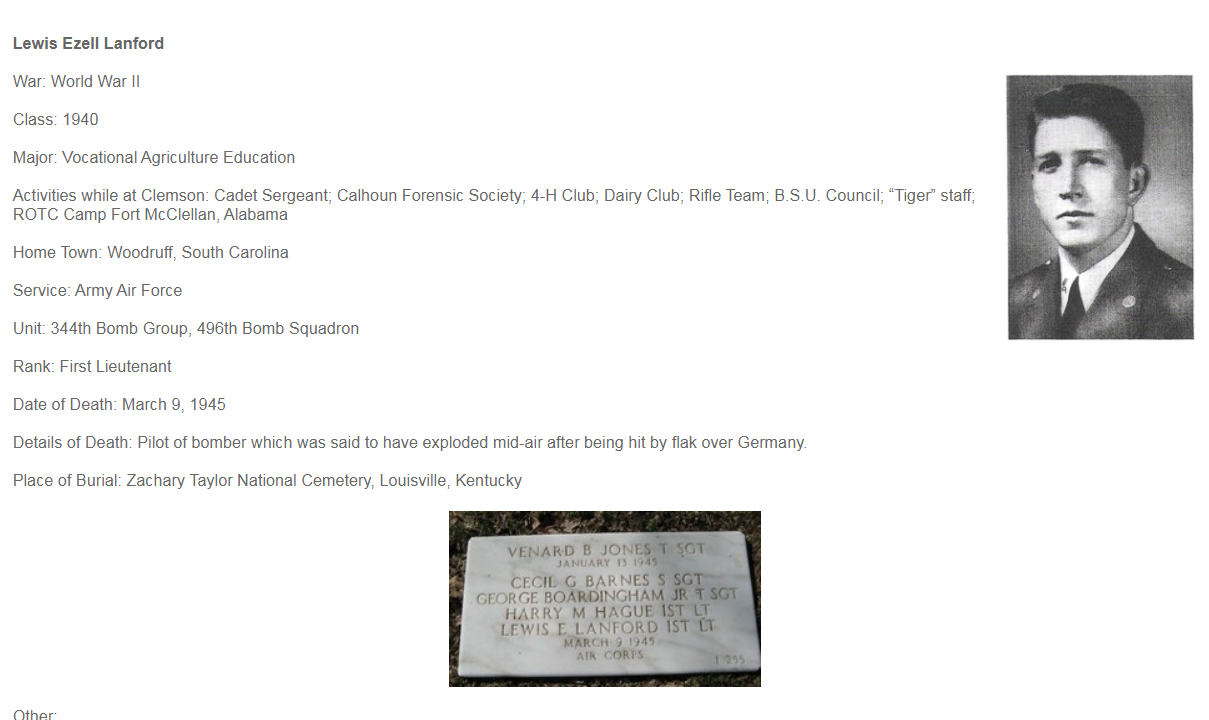 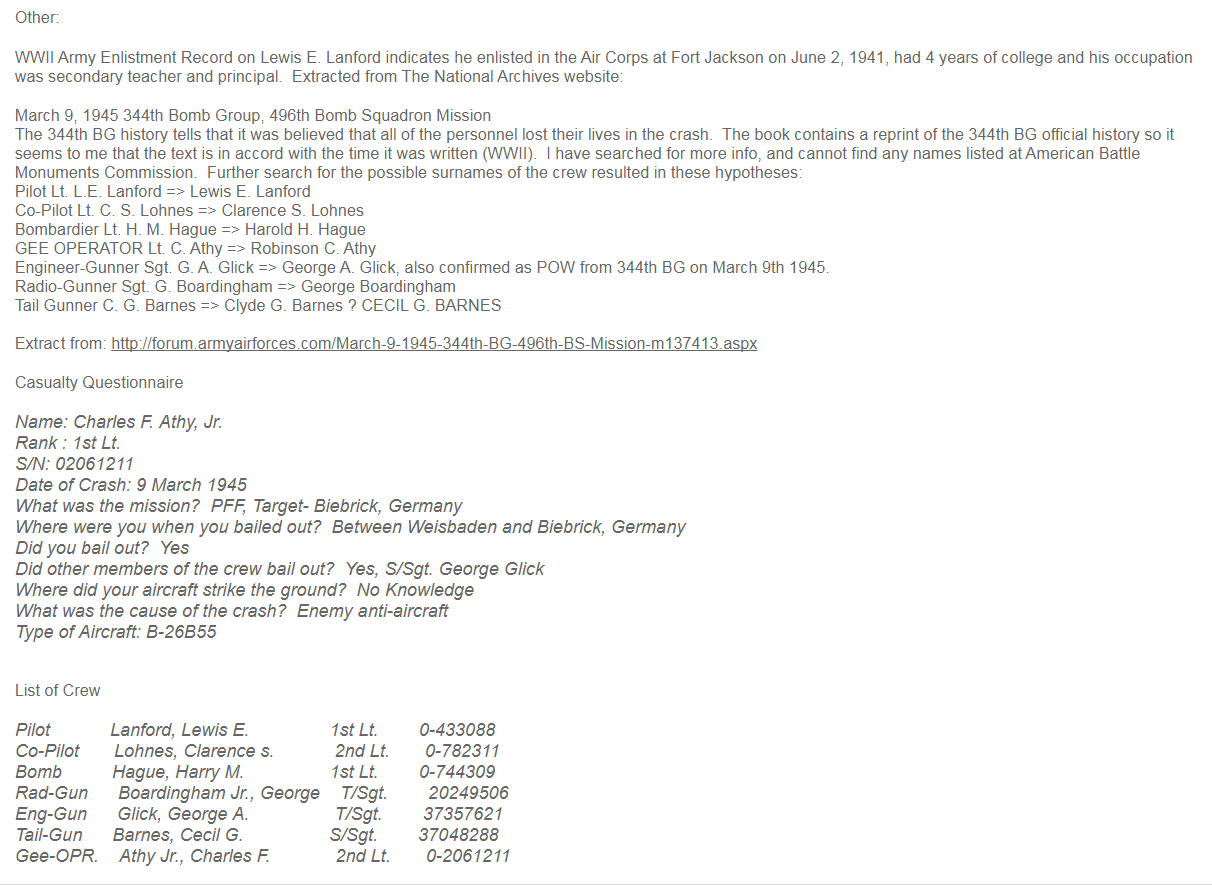 +++++++++++++++++++++++++++++++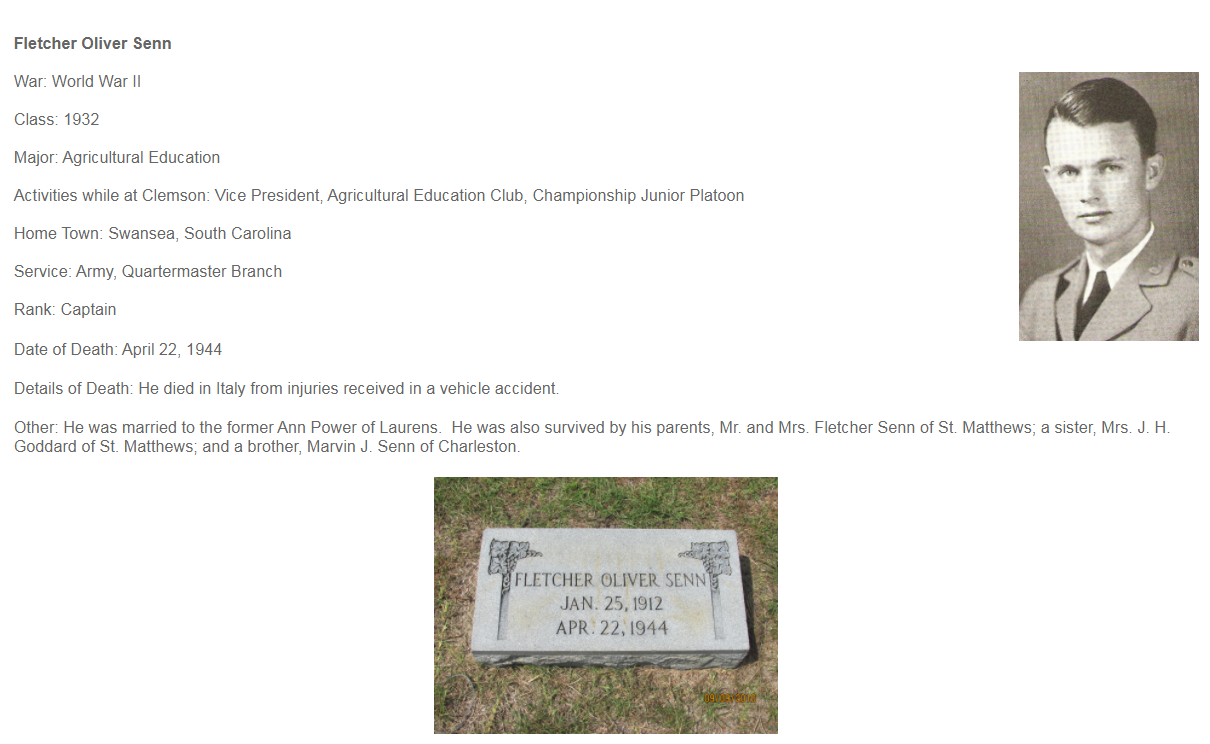 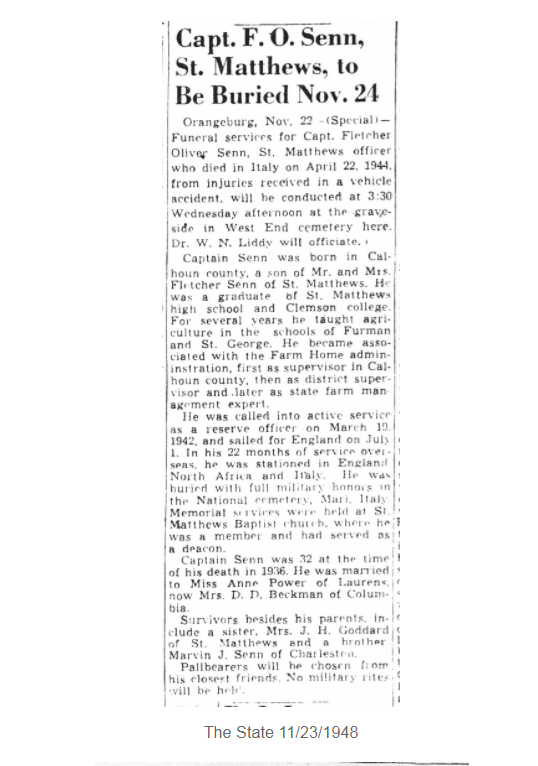 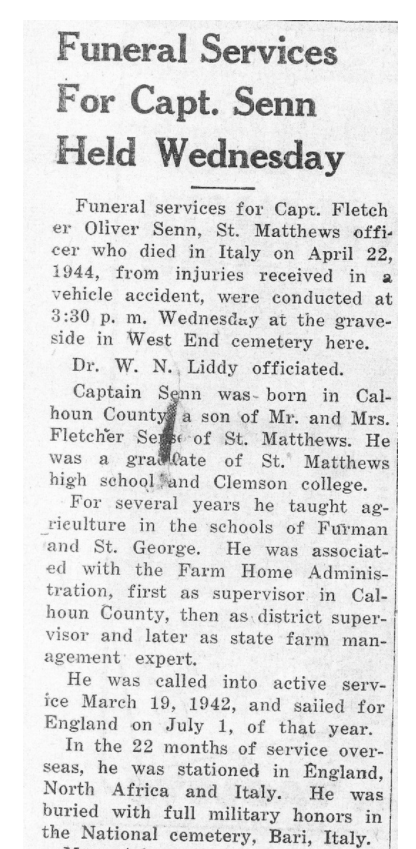 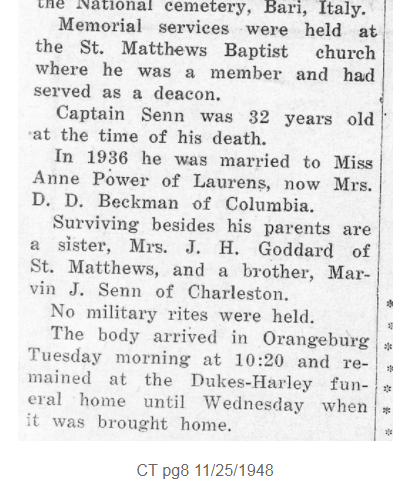 ++++++++++++++++++++++++++++++++++++++++++++++++++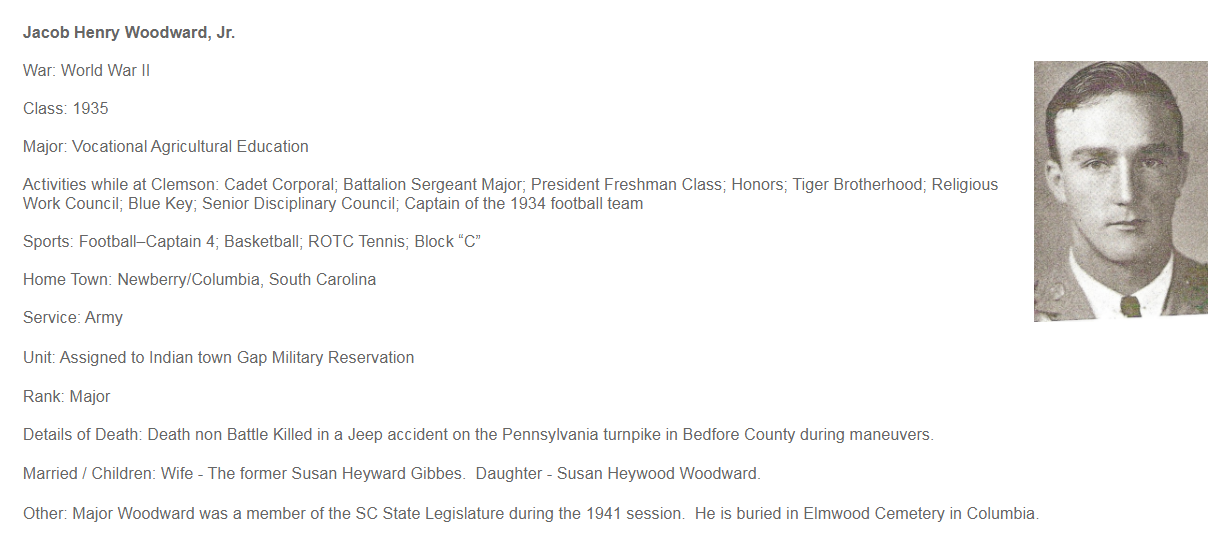 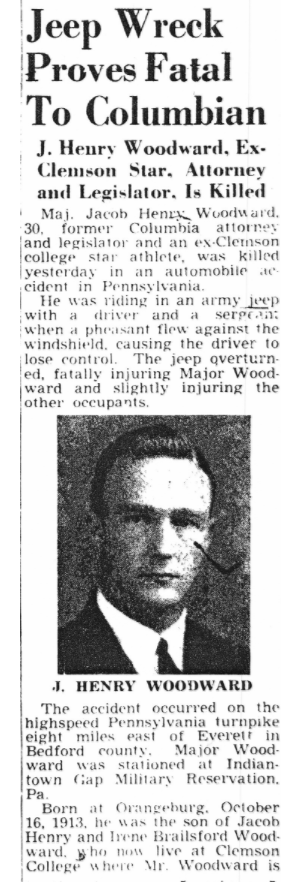 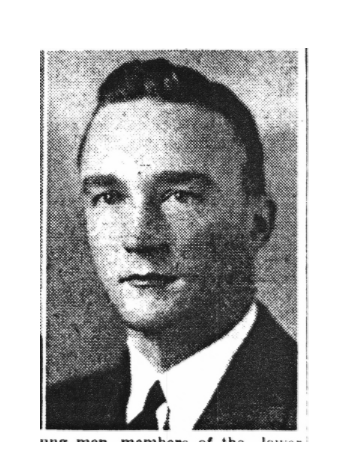 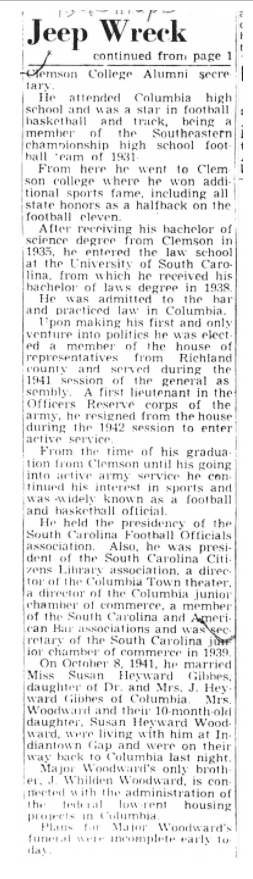 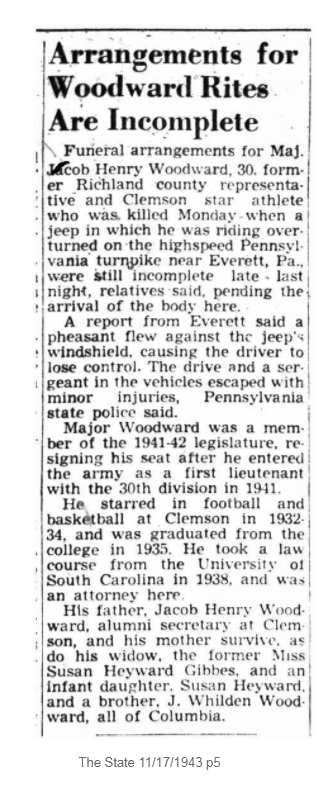 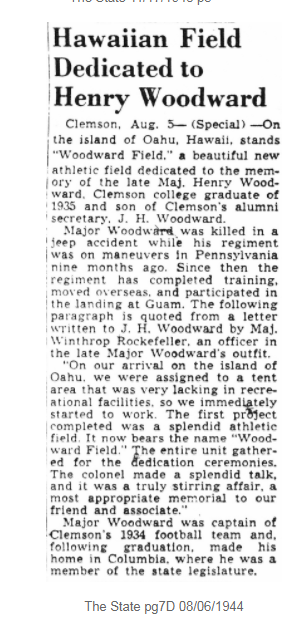 +++++++++++++++++++++++++++++++++++++++++++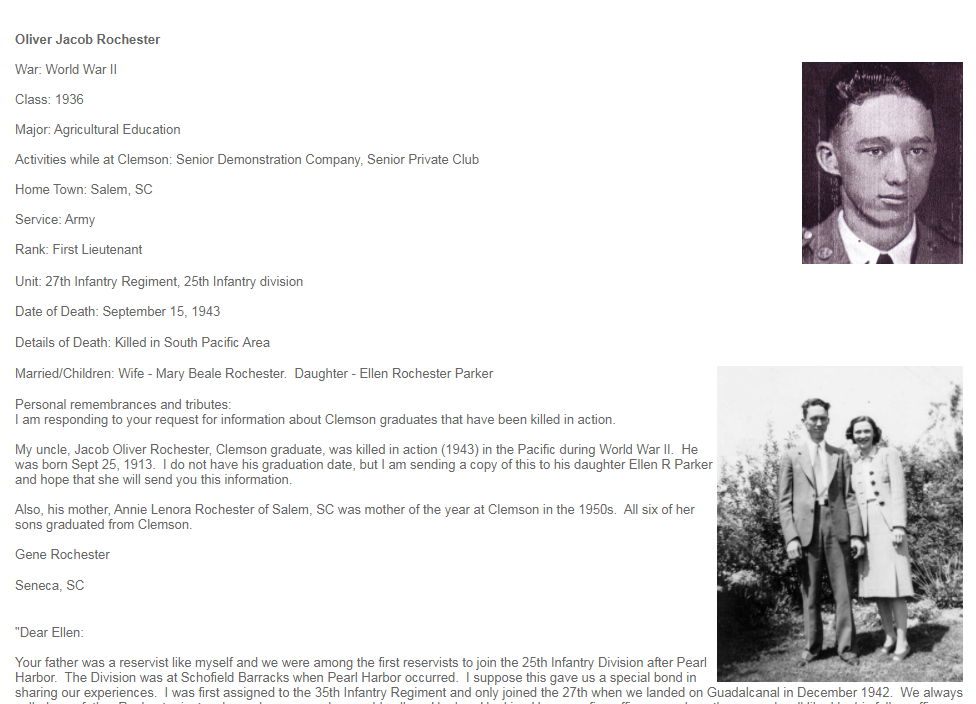 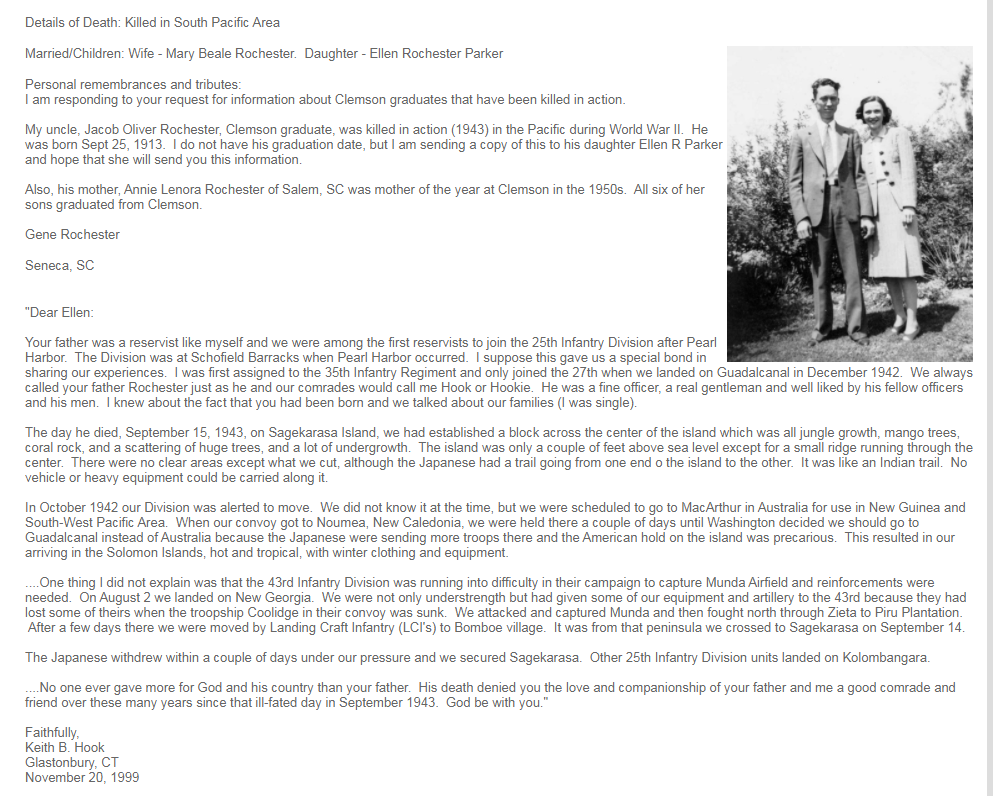 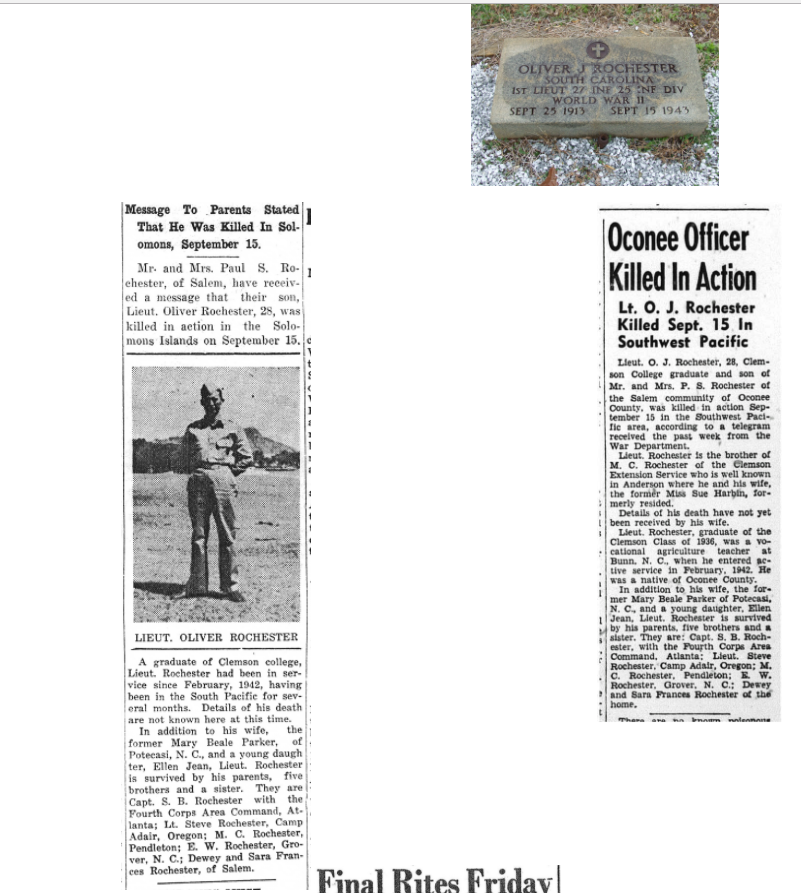 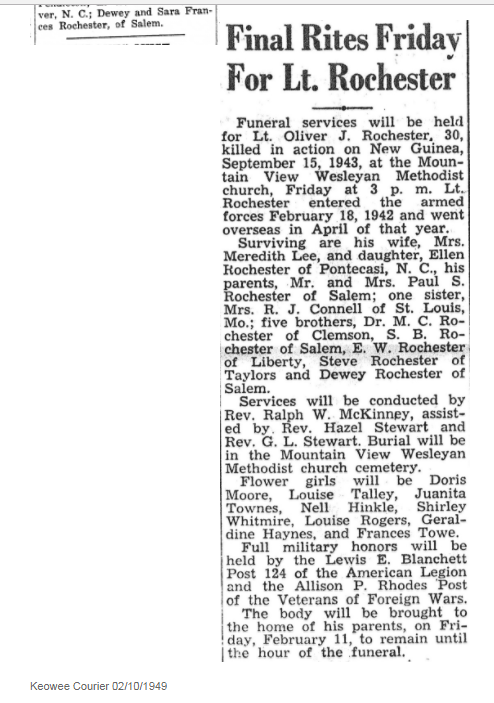 ++++++++++++++++++++++++++++++++++++++++++++++++++++++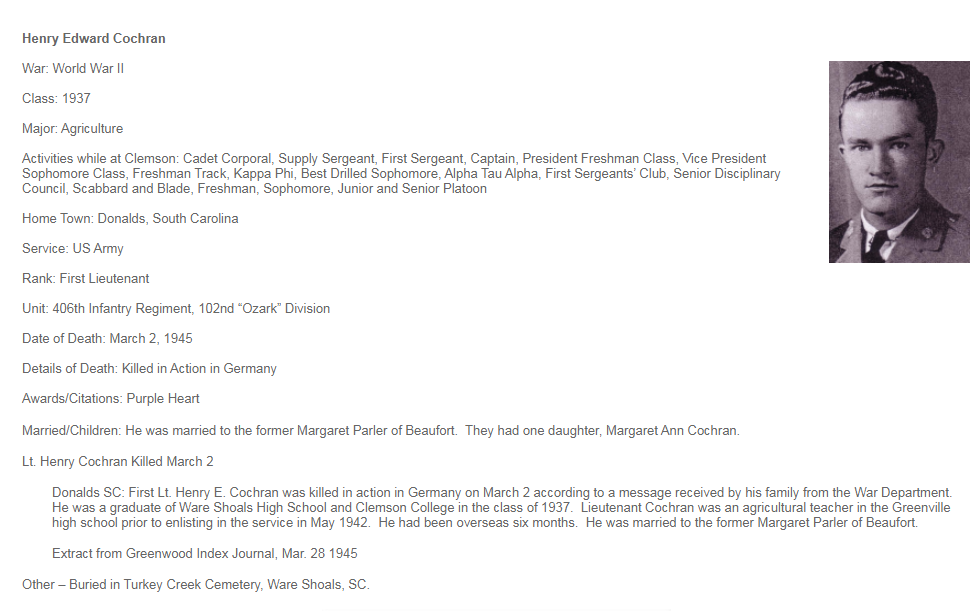 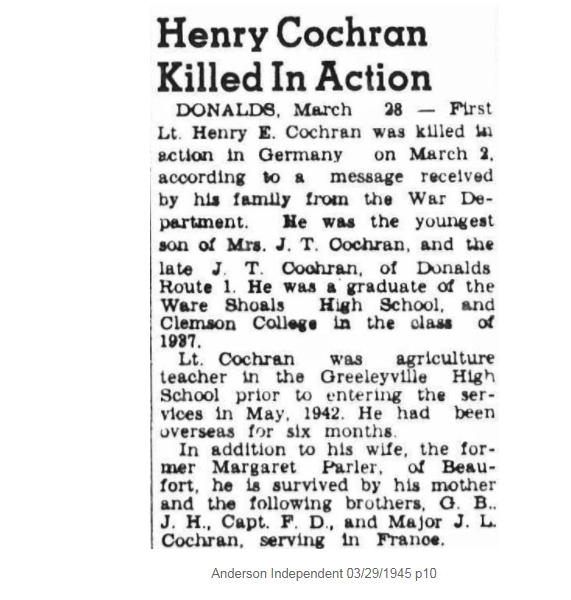 +++++++++++++++++++++++++++++++++++++++++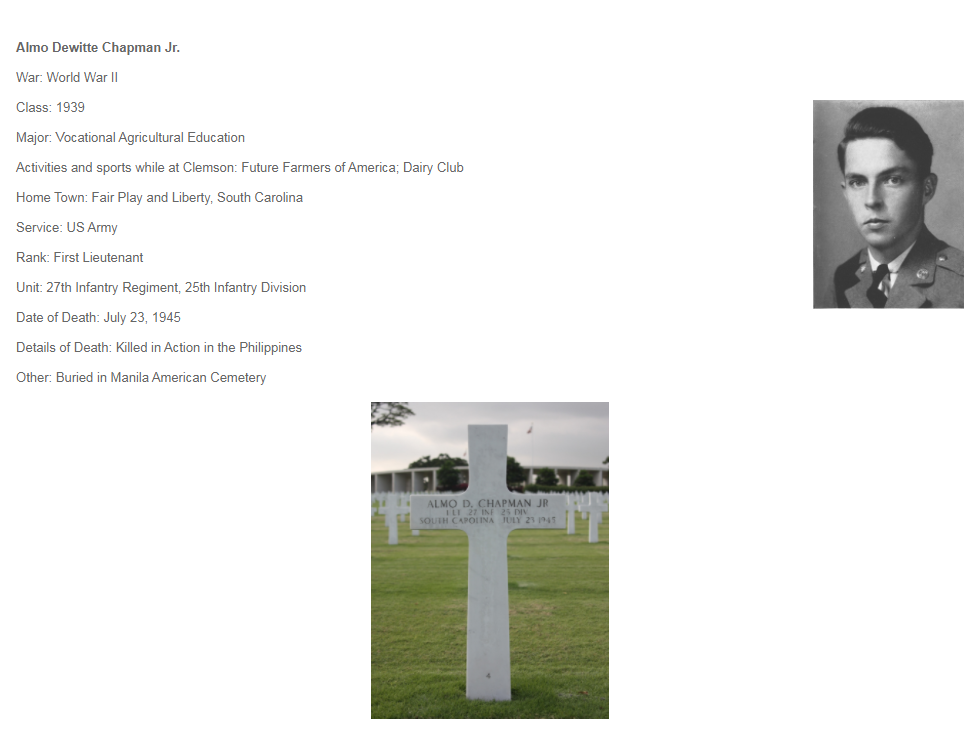 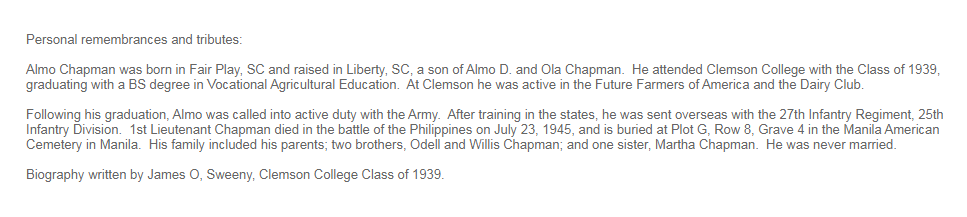 +++++++++++++++++++++++++++++++++++++++++++++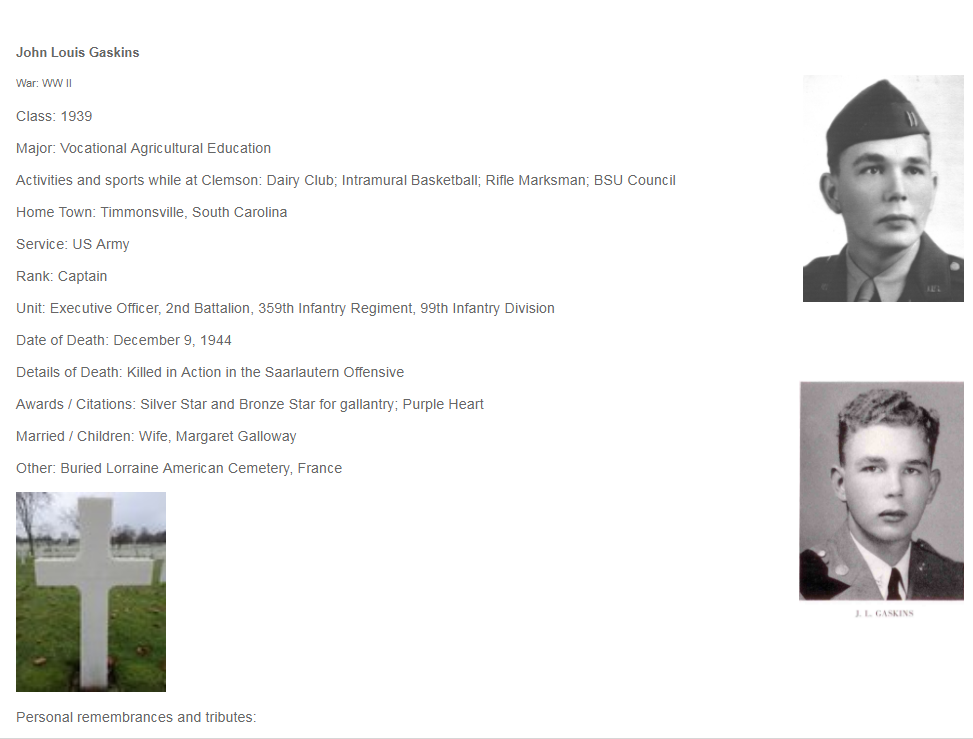 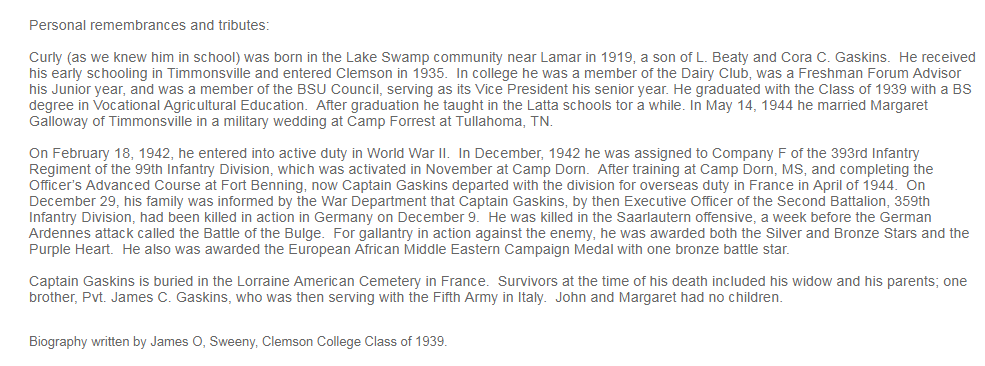 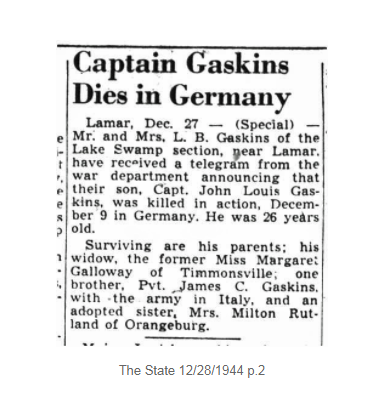 +++++++++++++++++++++++++++++++++++++++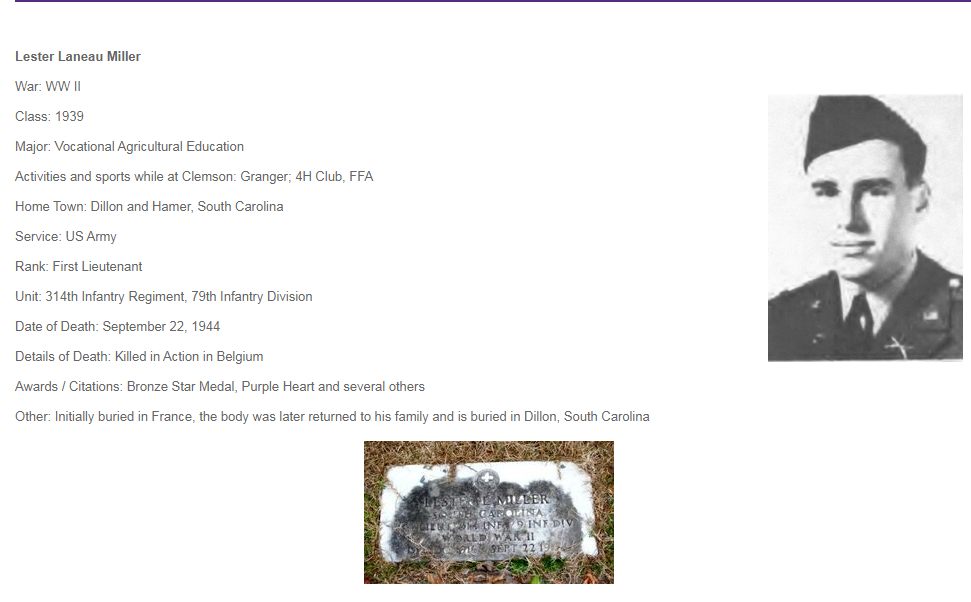 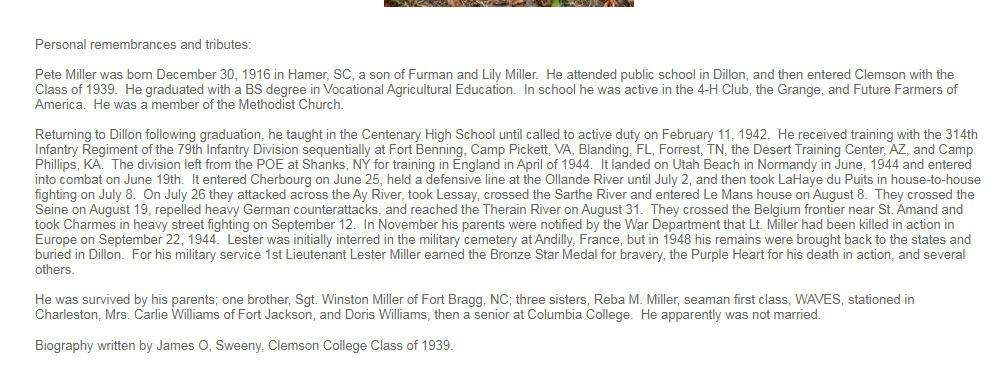 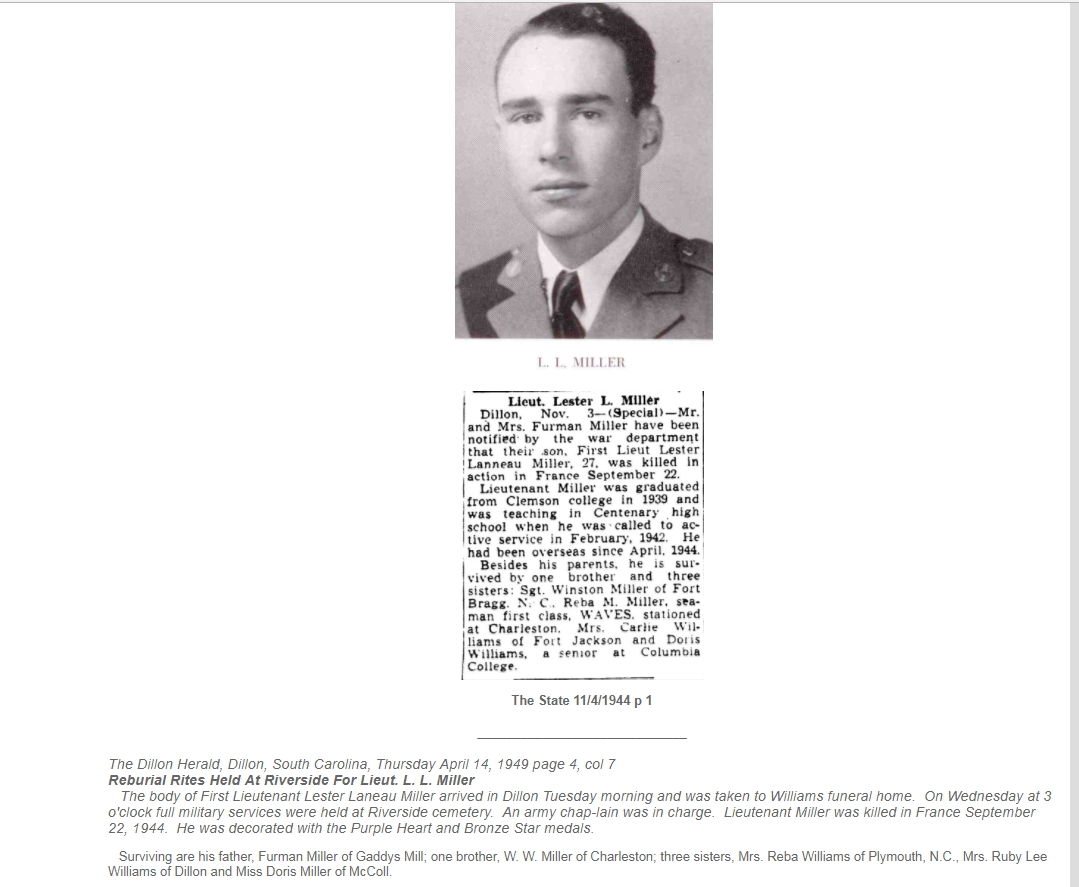 ++++++++++++++++++++++++++++++++++++++++++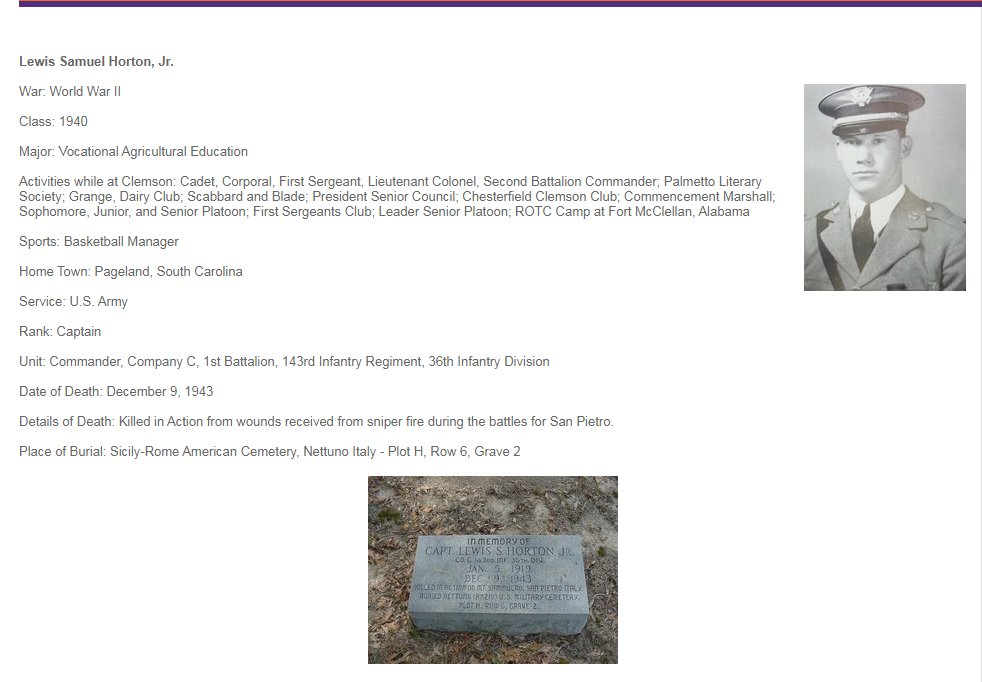 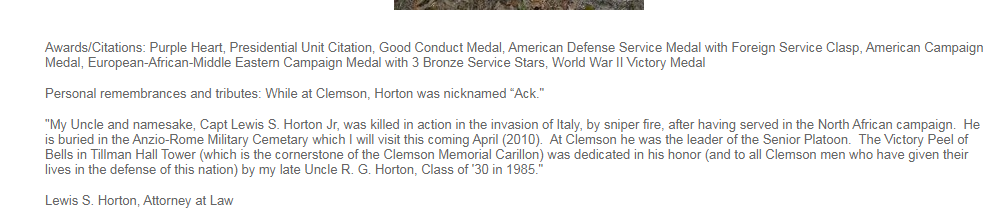 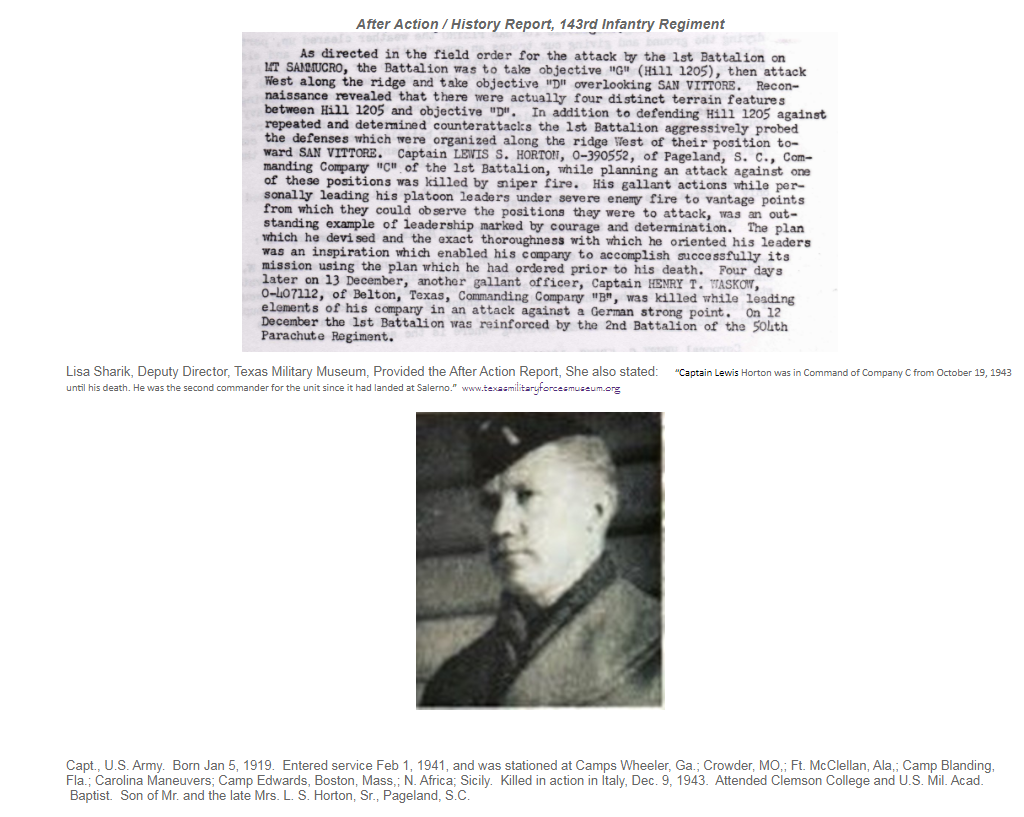 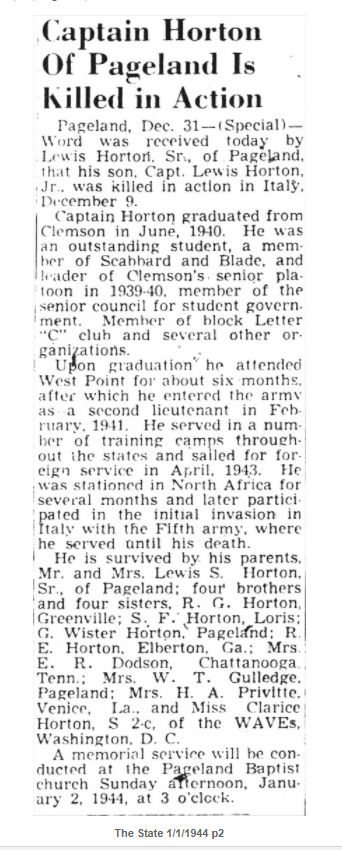 +++++++++++++++++++++++++++++++++++++++++++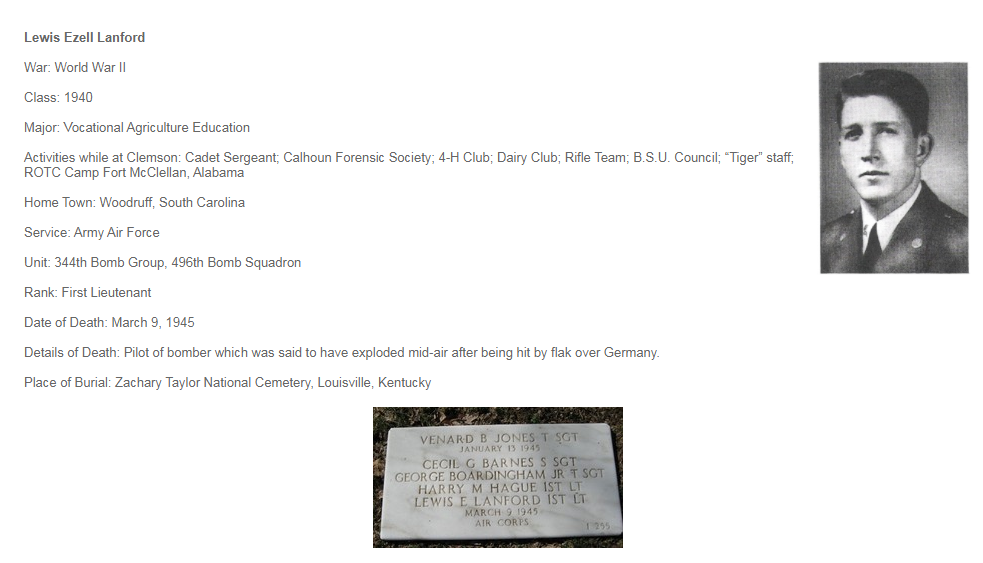 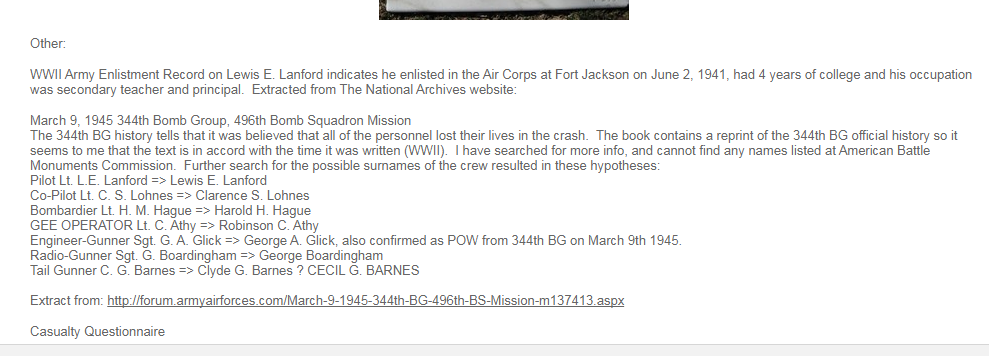 +++++++++++++++++++++++++++++++++++++++++++++++++++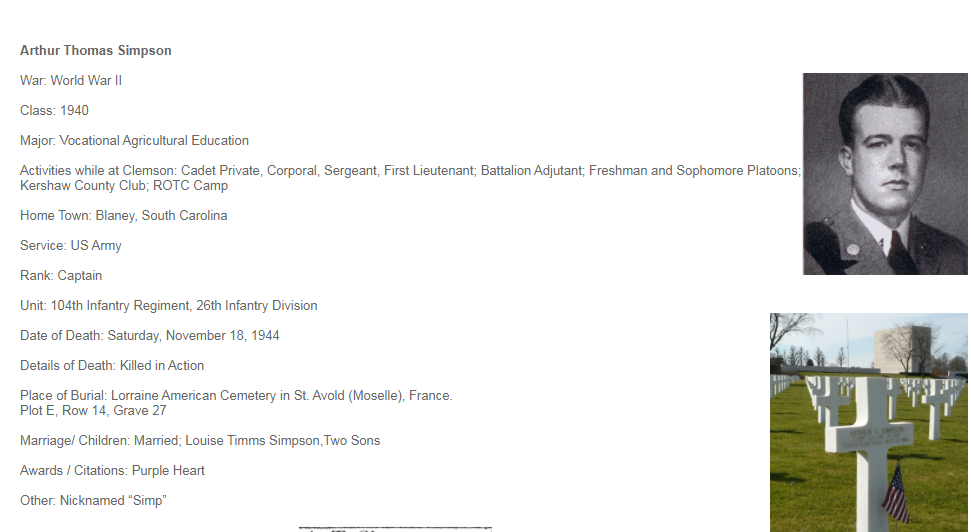 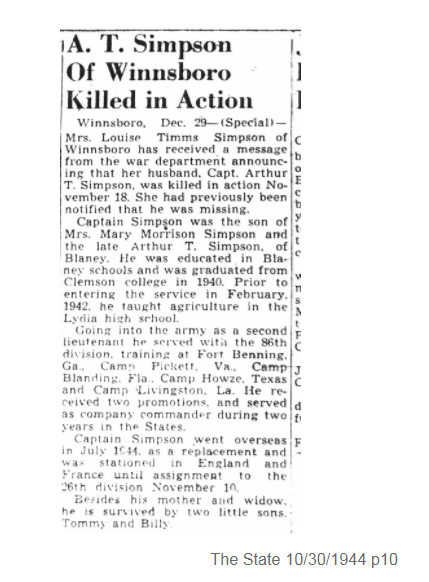 +++++++++++++++++++++++++++++++++++++++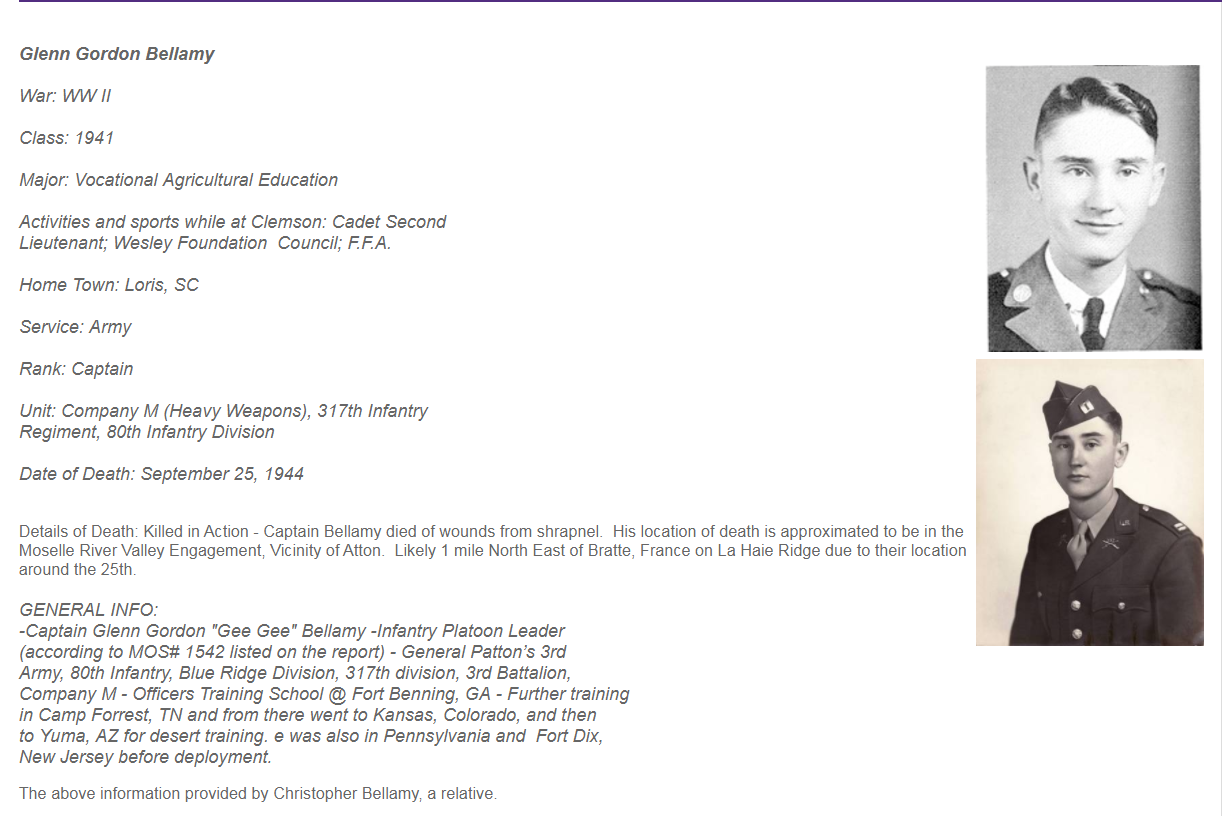 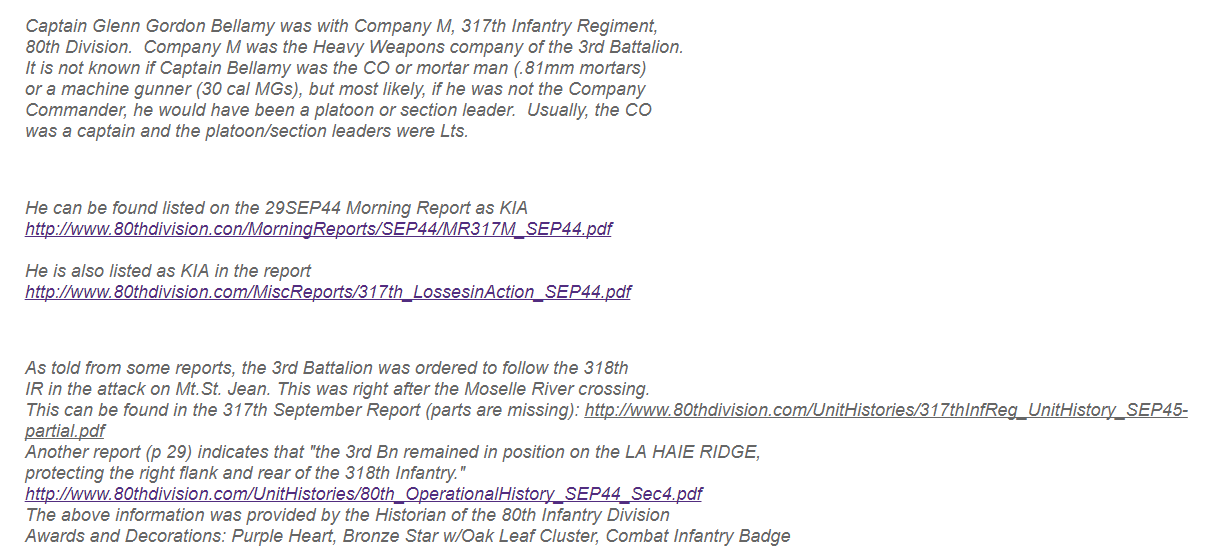 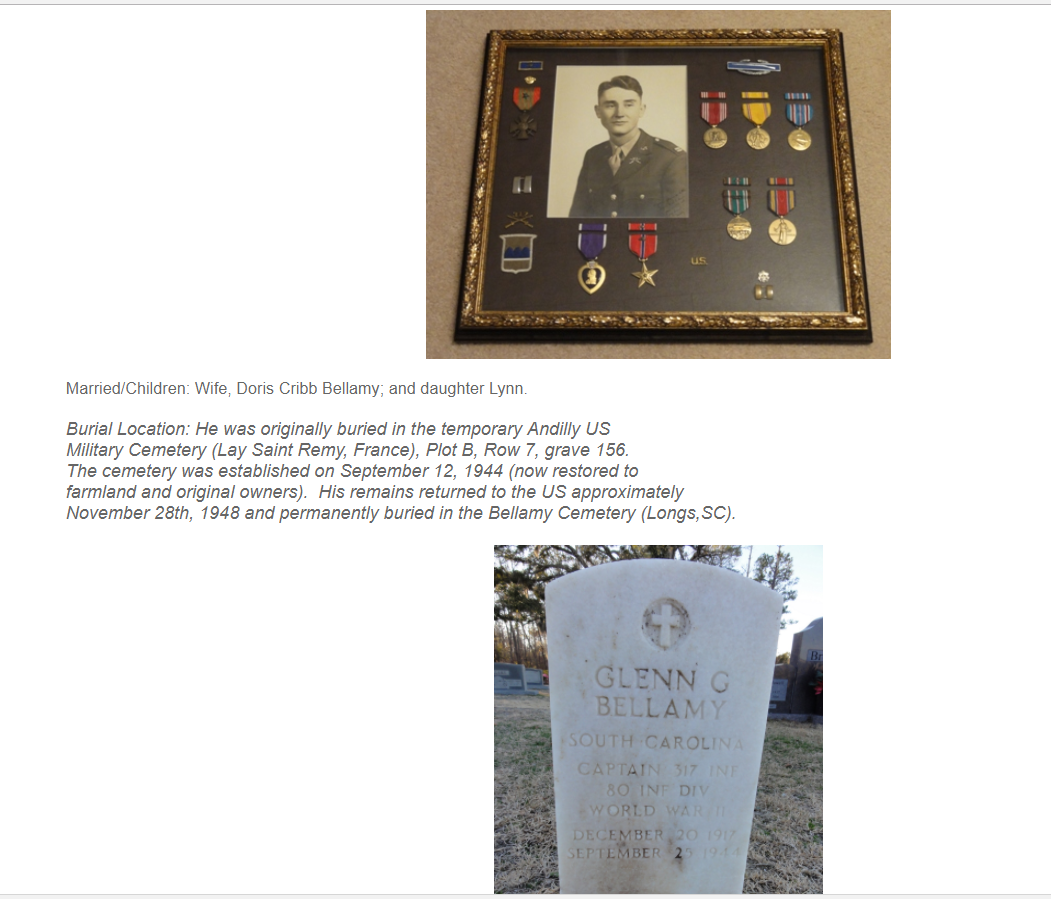 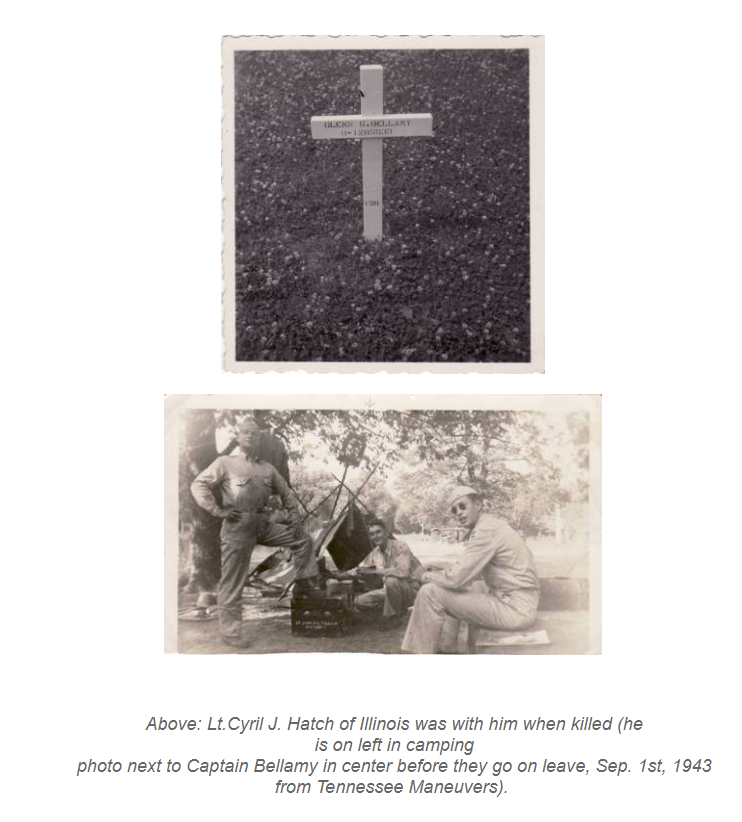 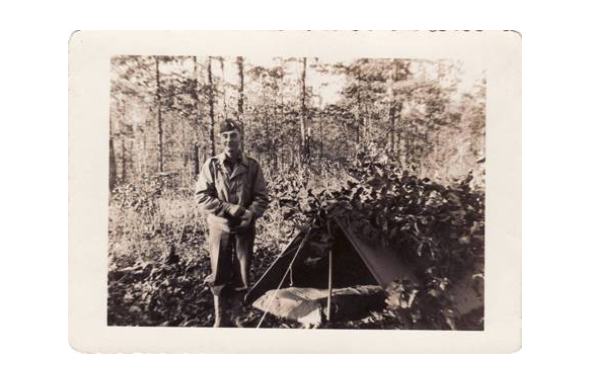 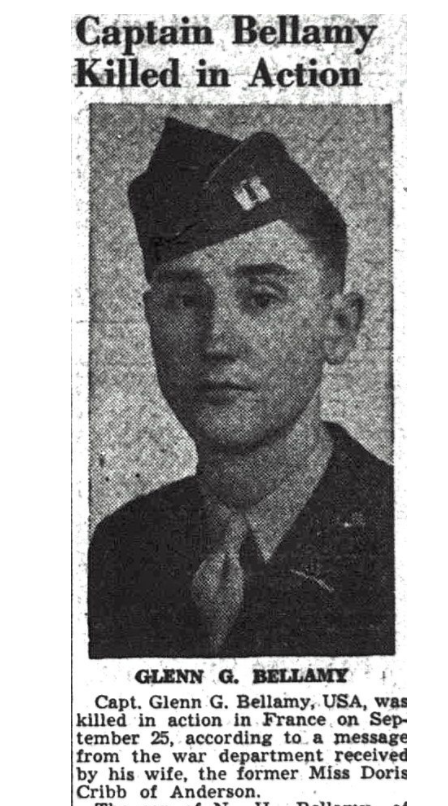 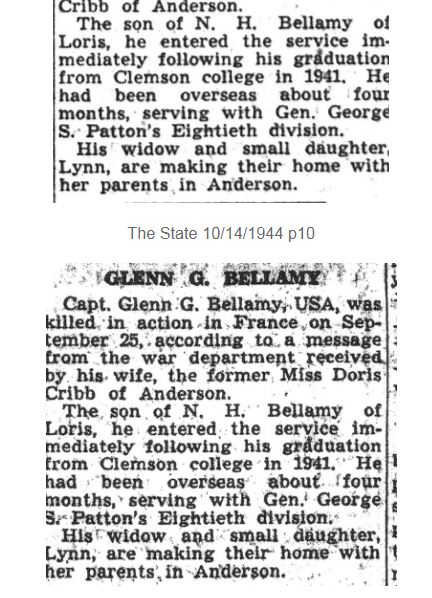 ++++++++++++++++++++++++++++++++++++++++++++++++++++++++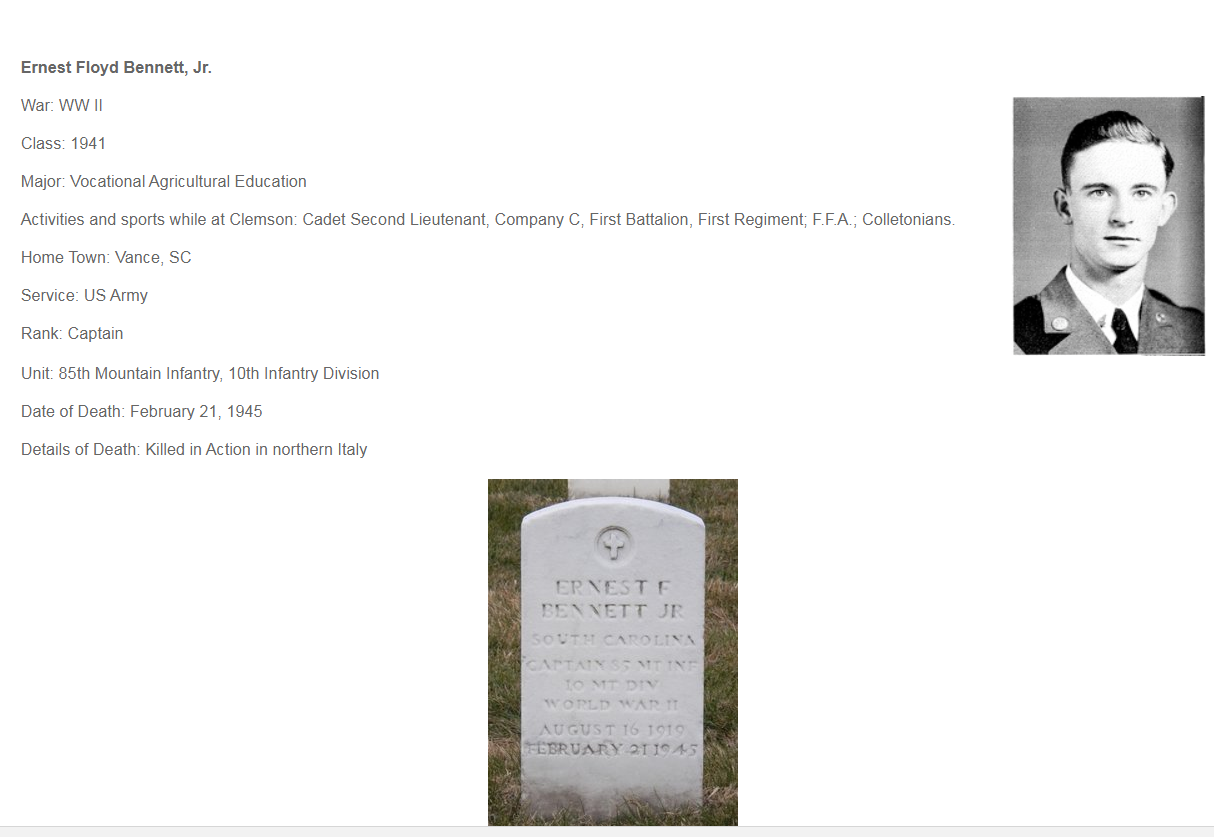 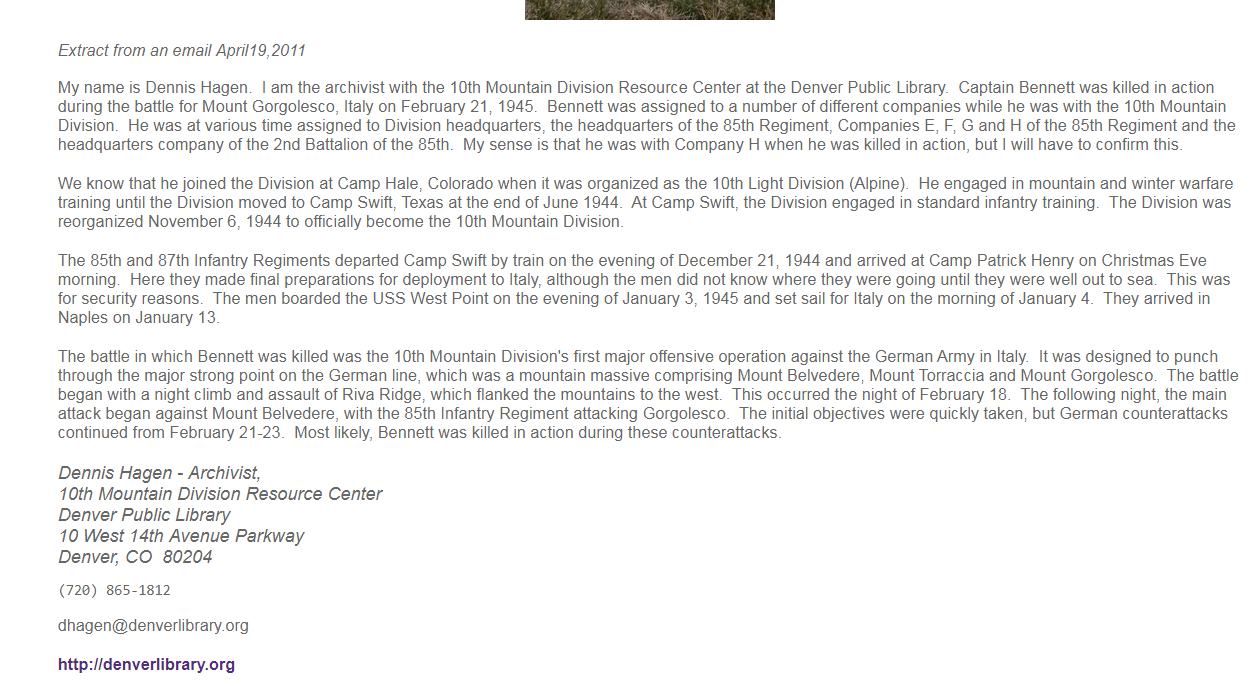 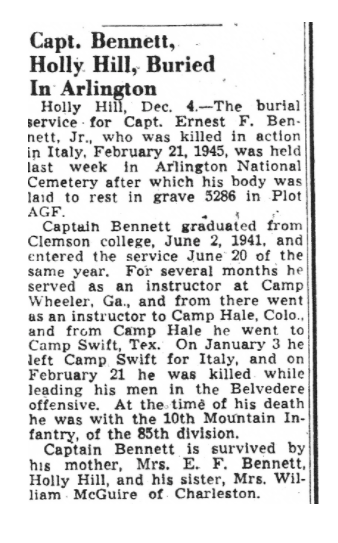 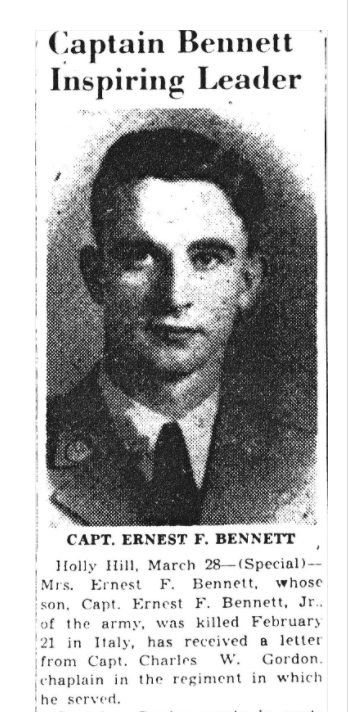 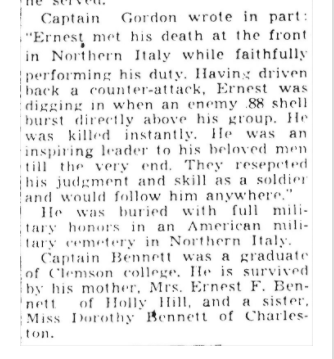 +++++++++++++++++++++++++++++++++++++++++++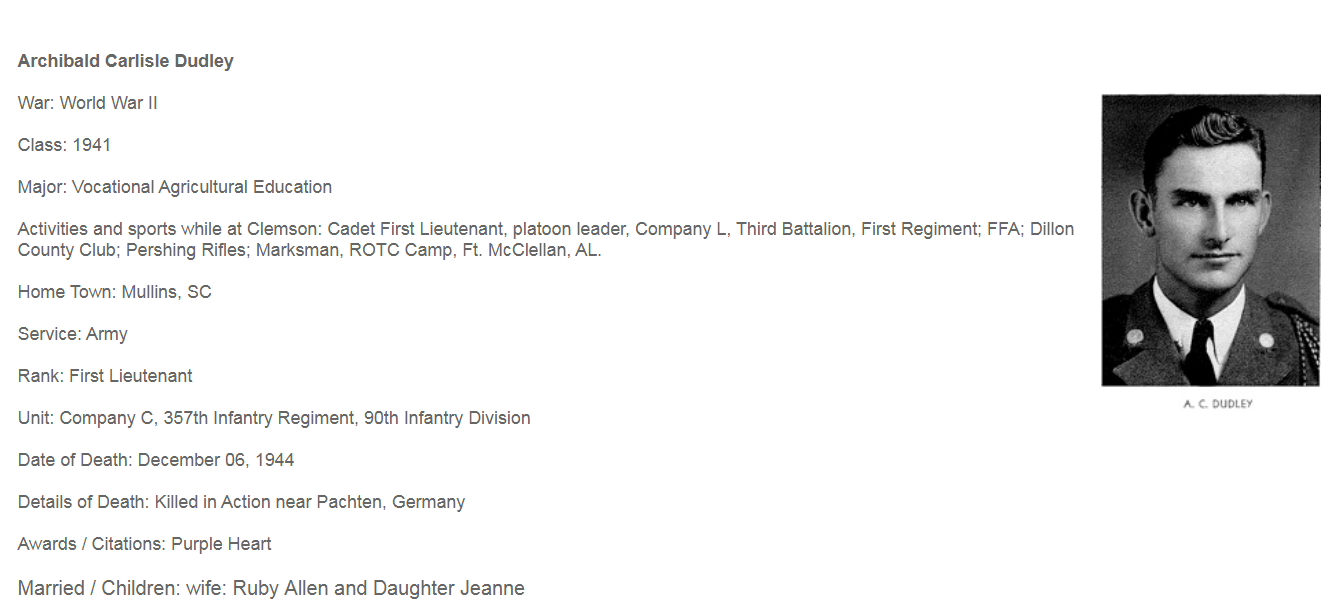 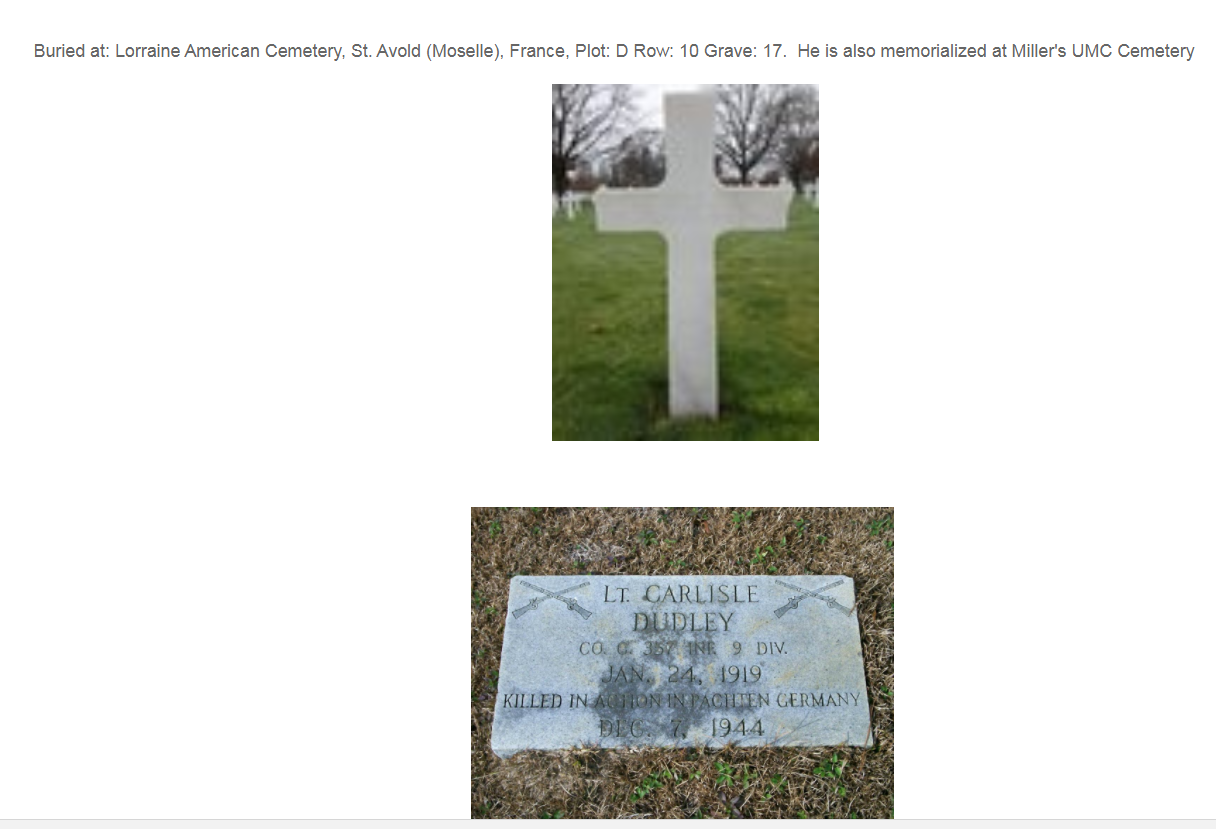 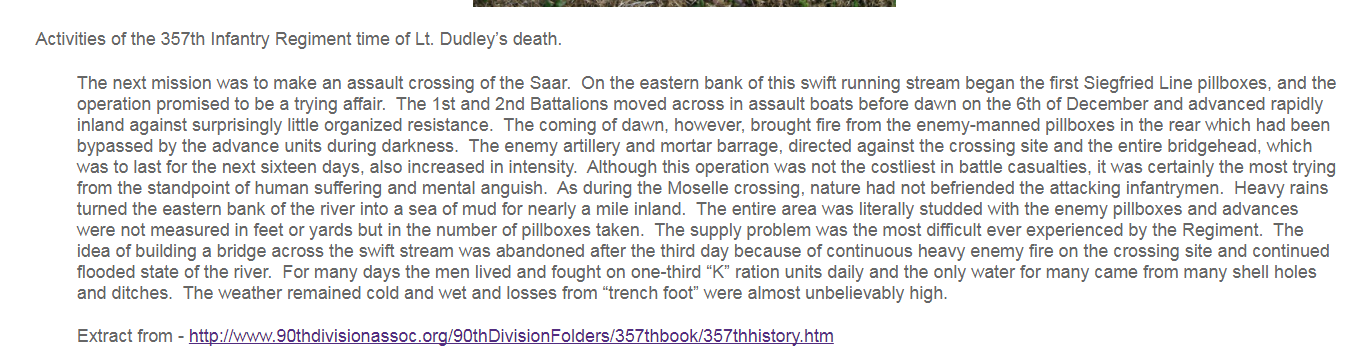 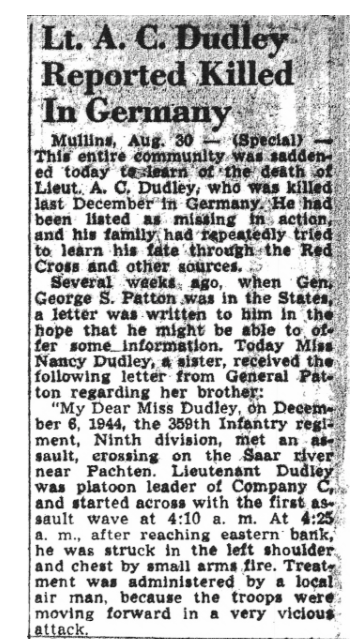 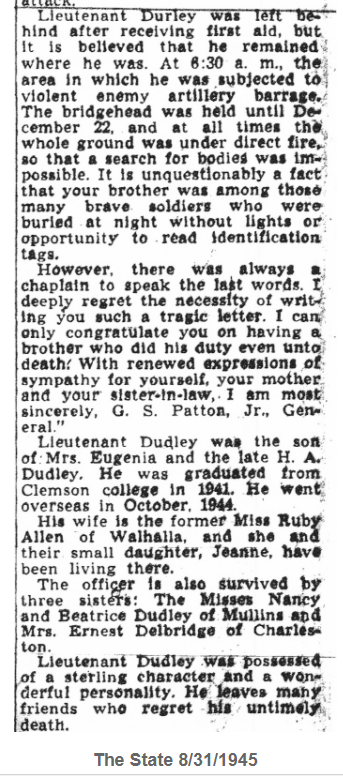 ++++++++++++++++++++++++++++++++++++++++++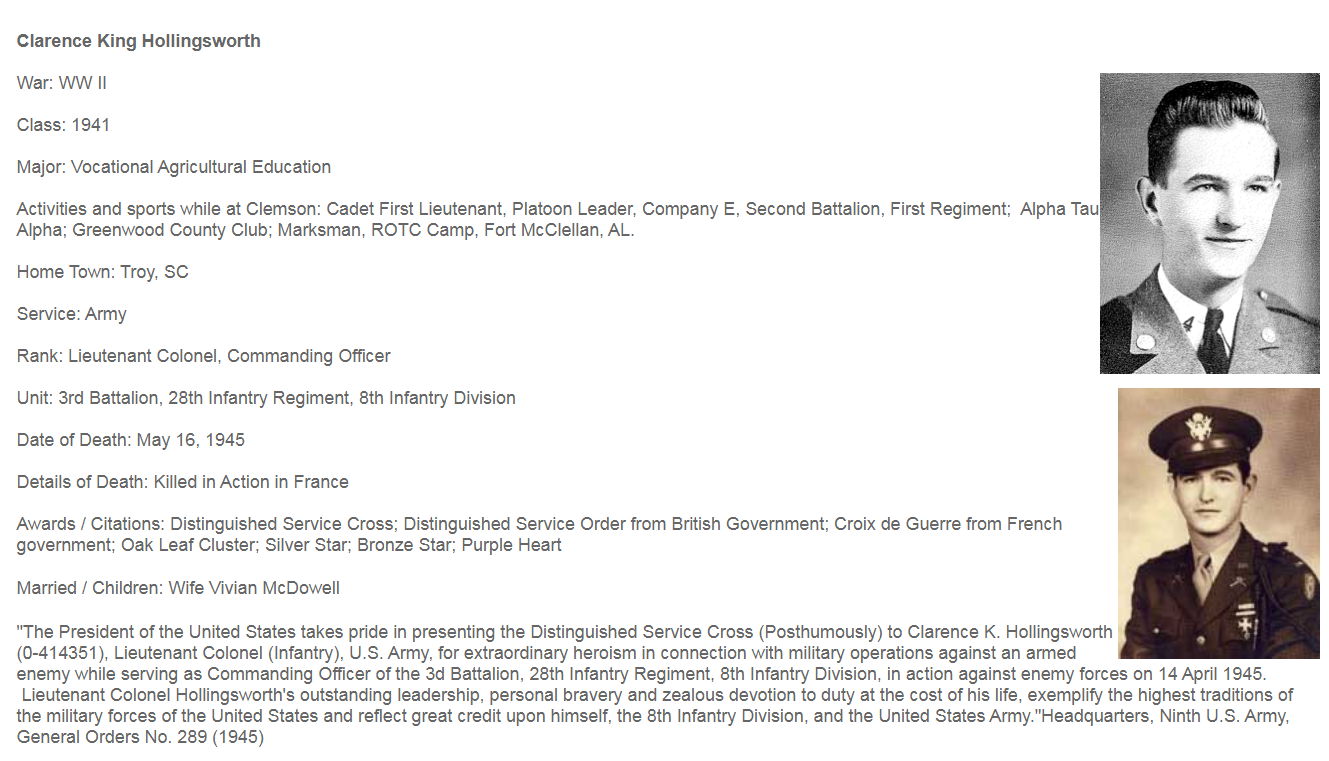 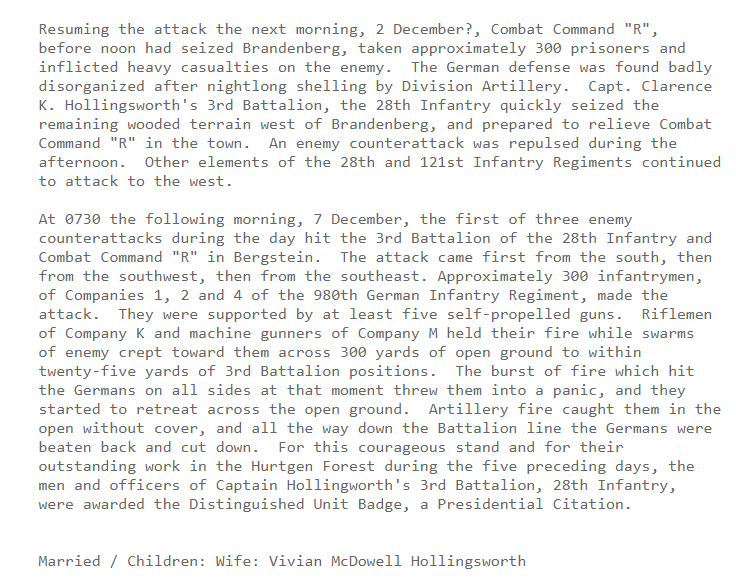 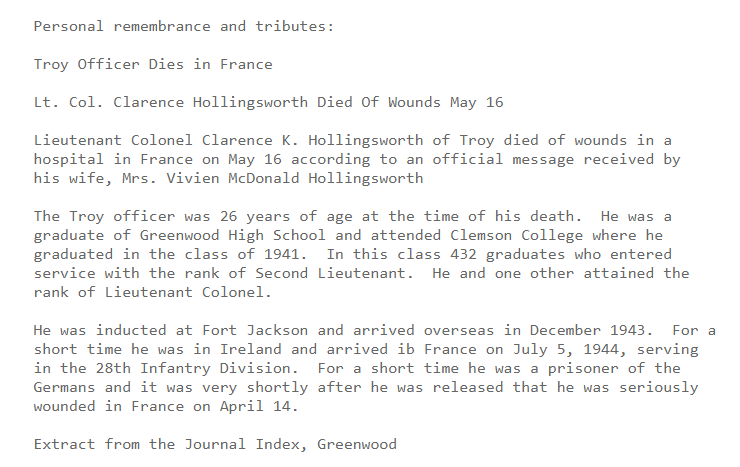 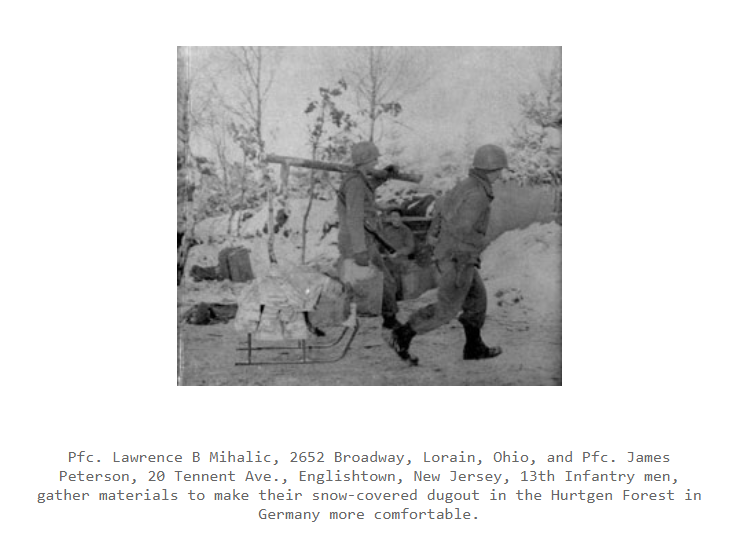 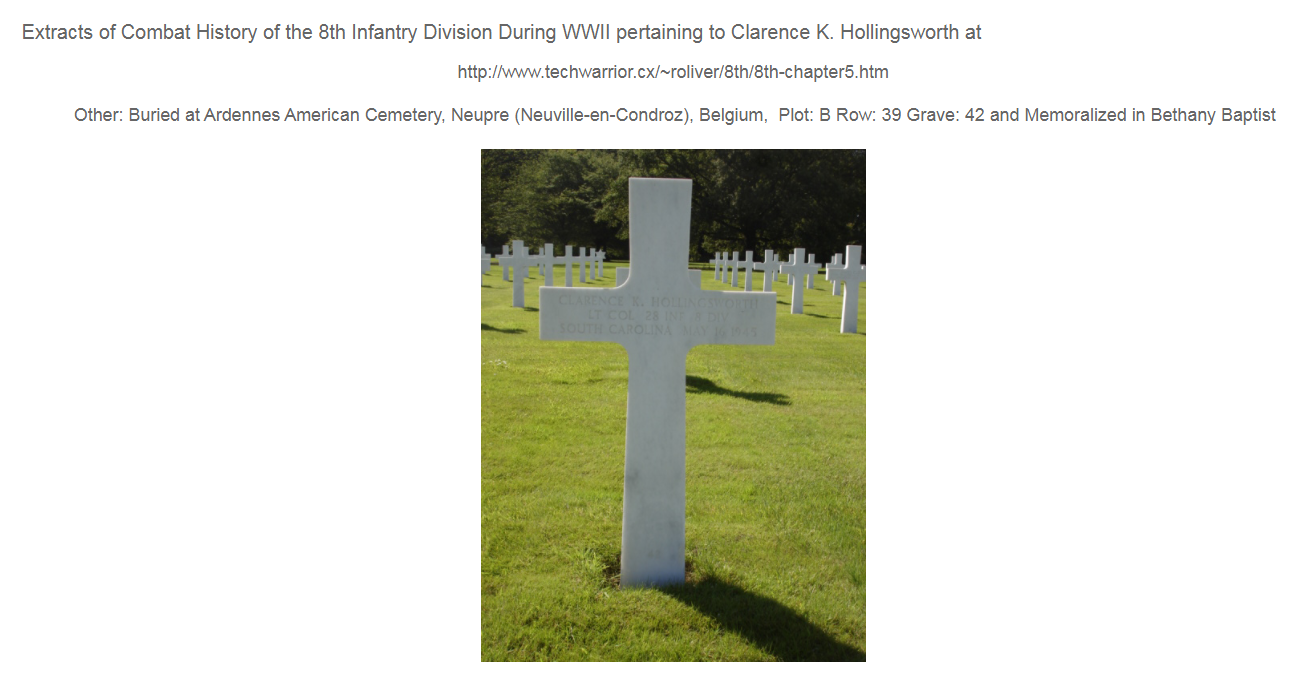 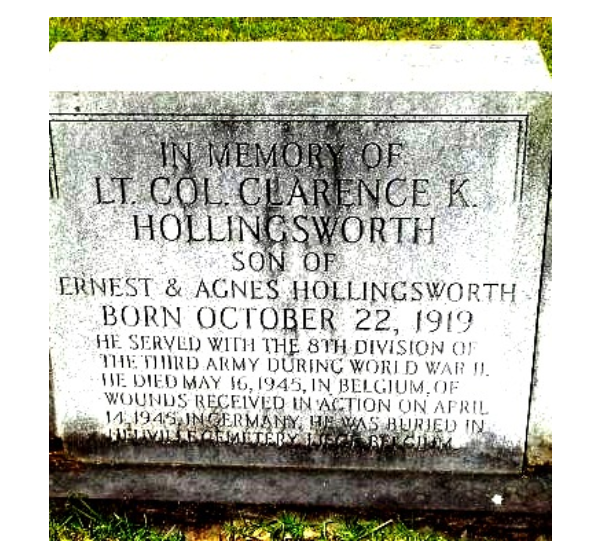 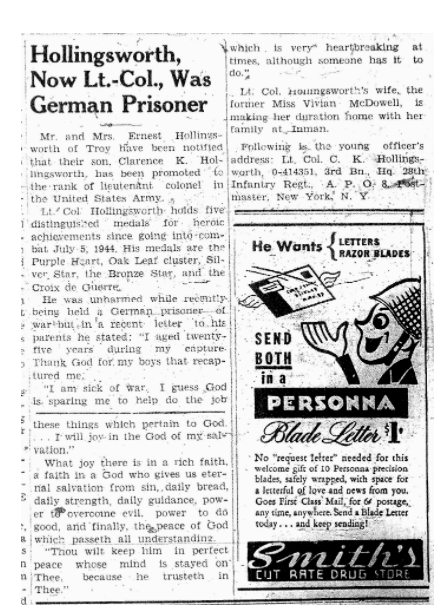 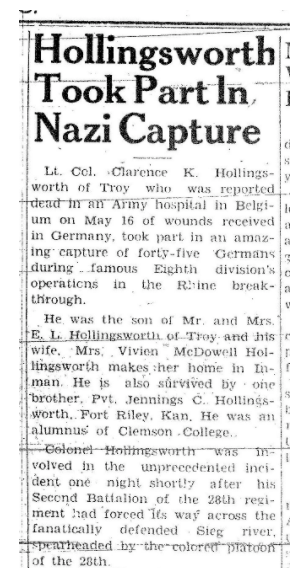 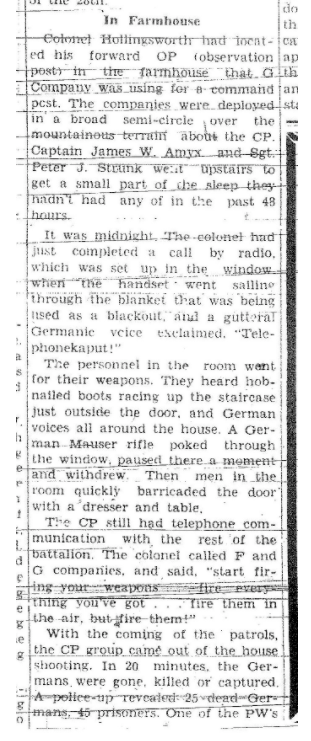 ++++++++++++++++++++++++++++++++++++++++++++++++++++++++++++++++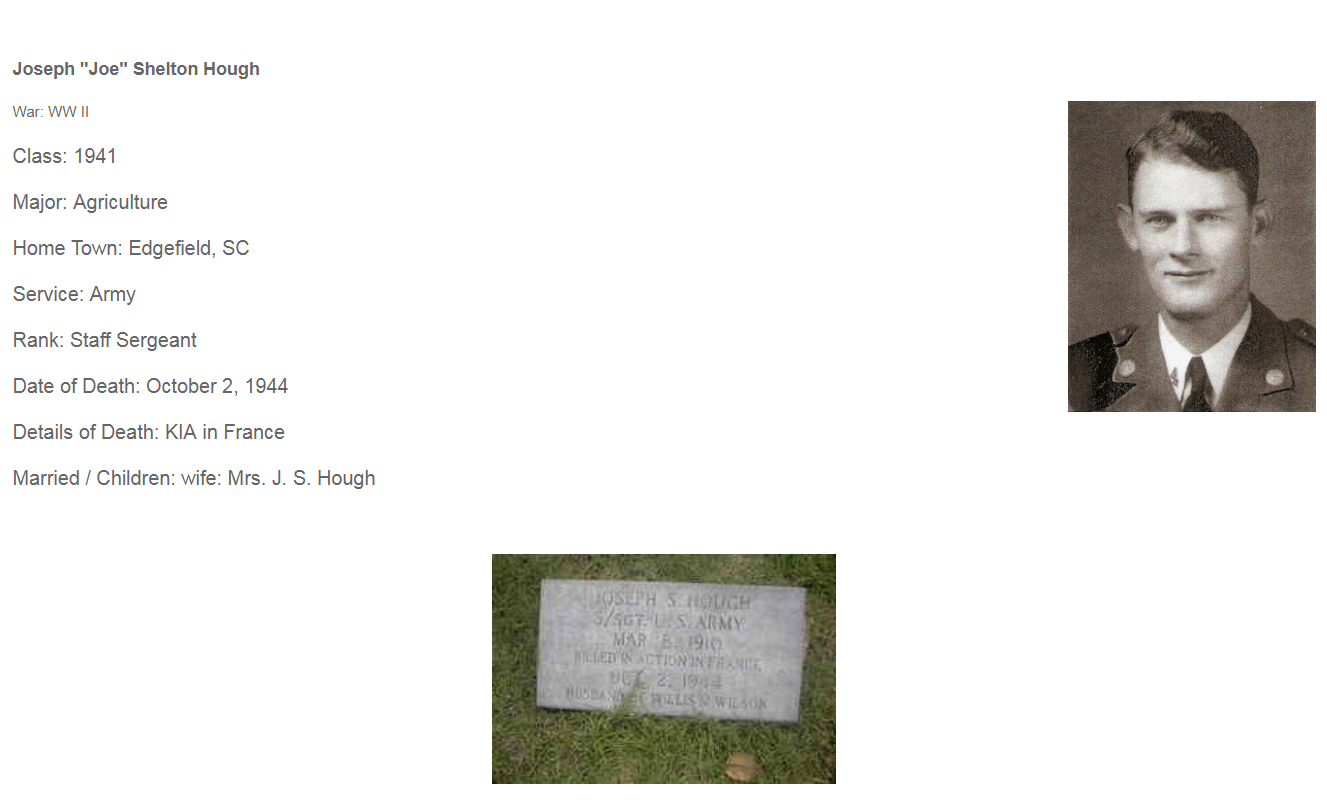 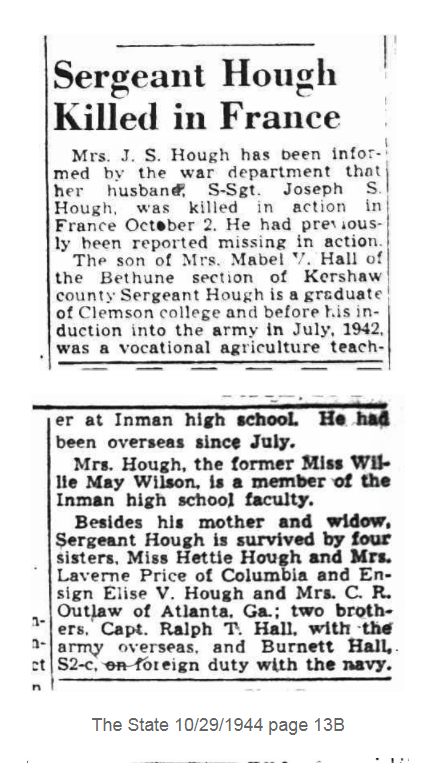 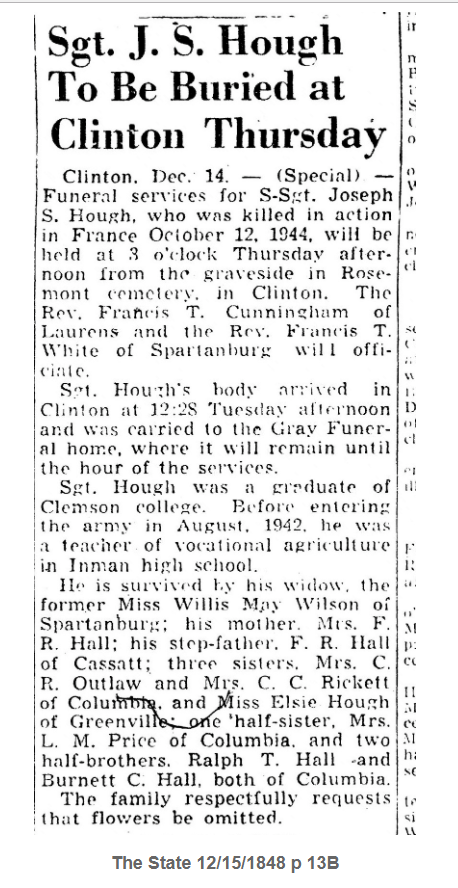 +++++++++++++++++++++++++++++++++++++++++++++++++++++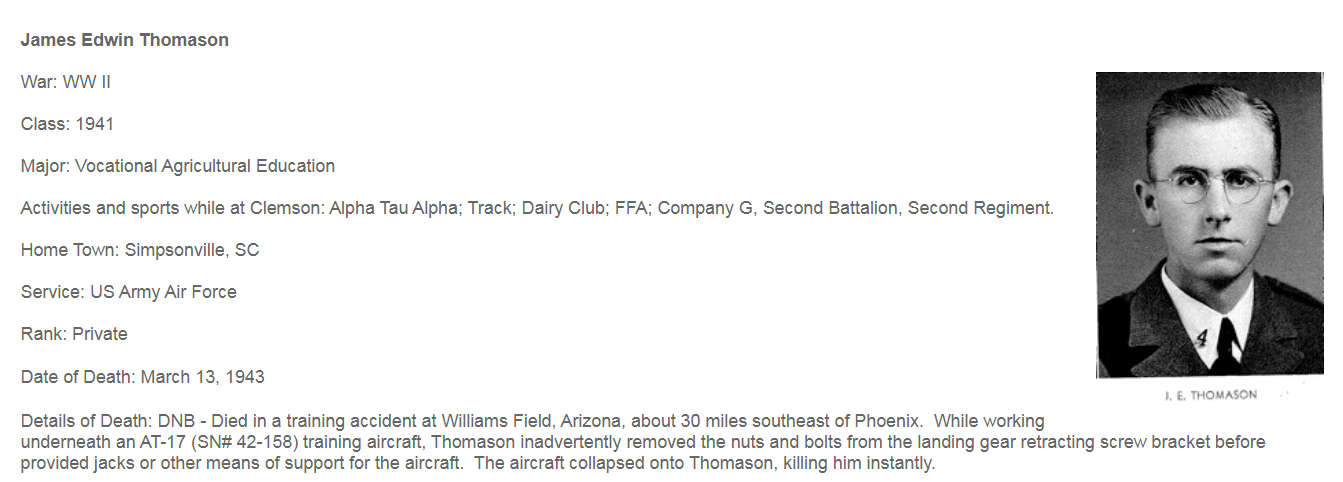 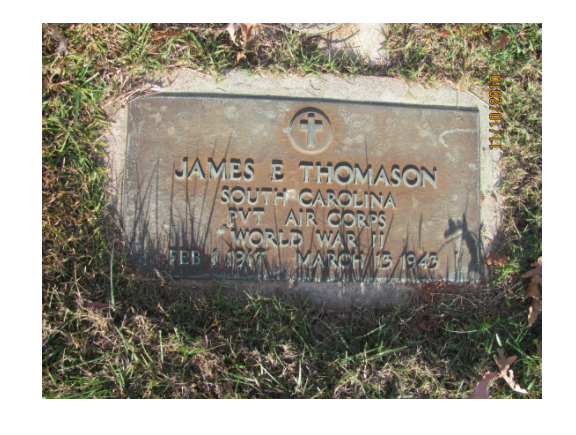 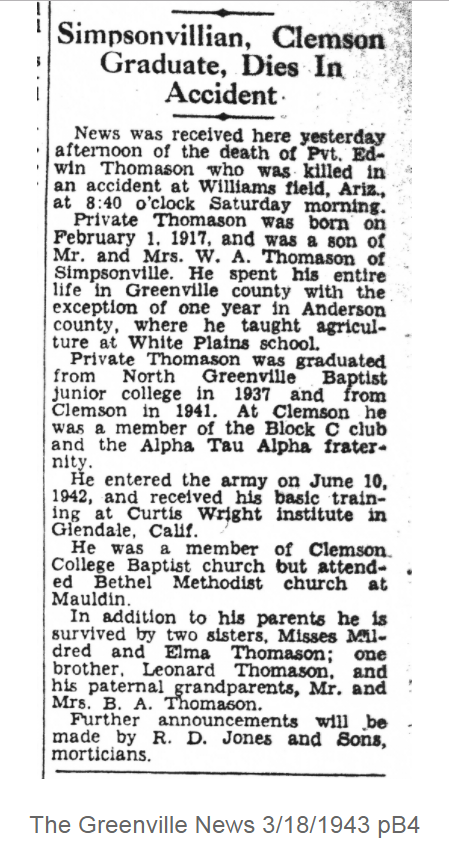 ++++++++++++++++++++++++++++++++++++++++++++++++++++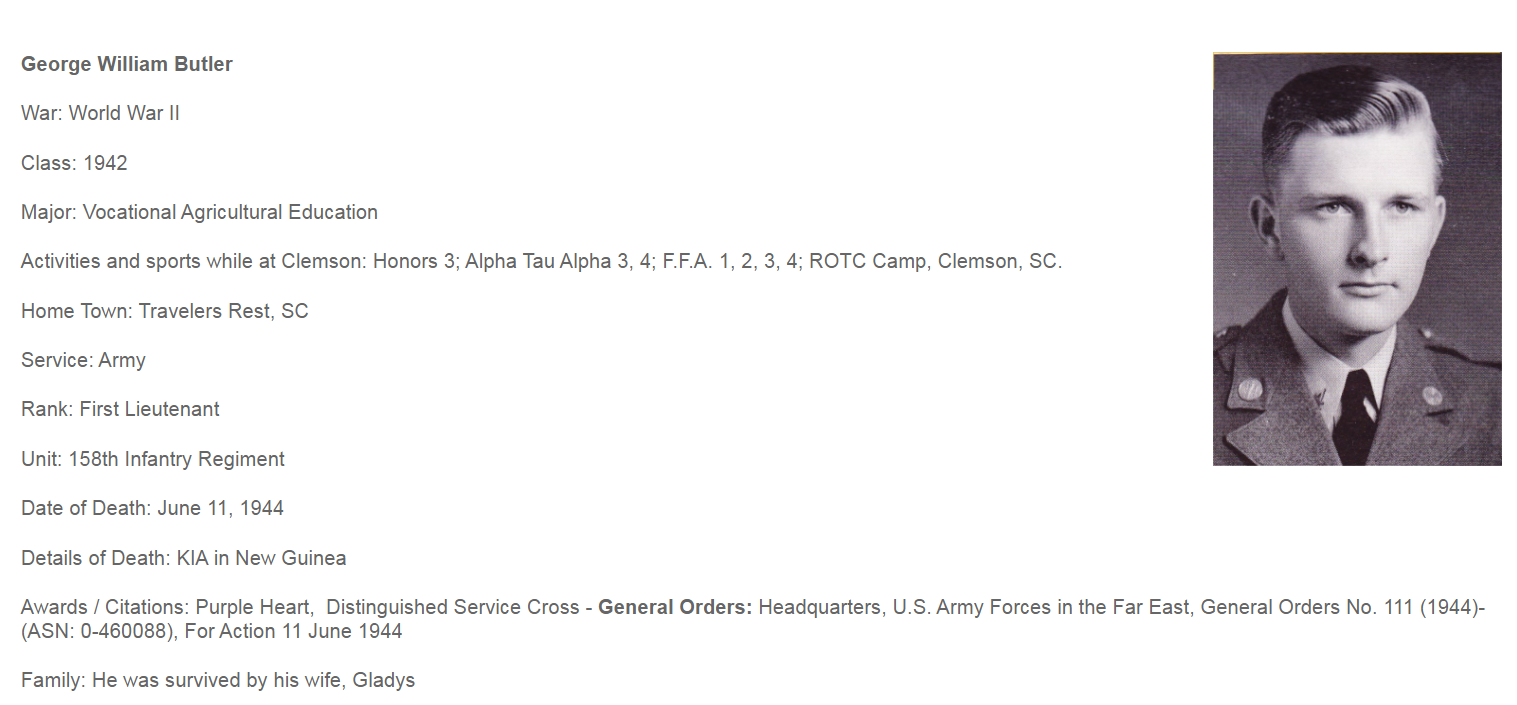 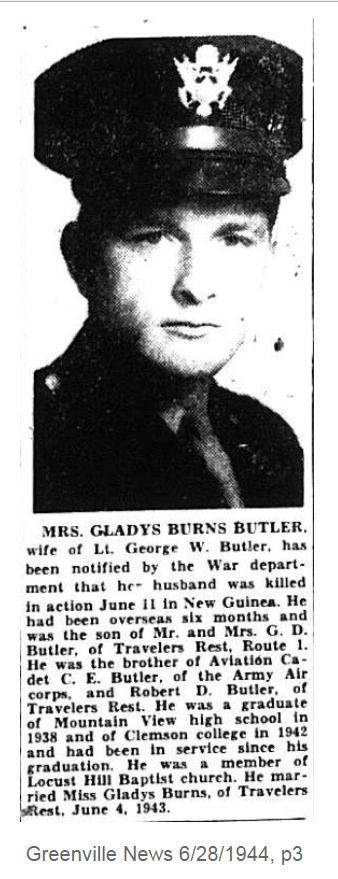 +++++++++++++++++++++++++++++++++++++++++++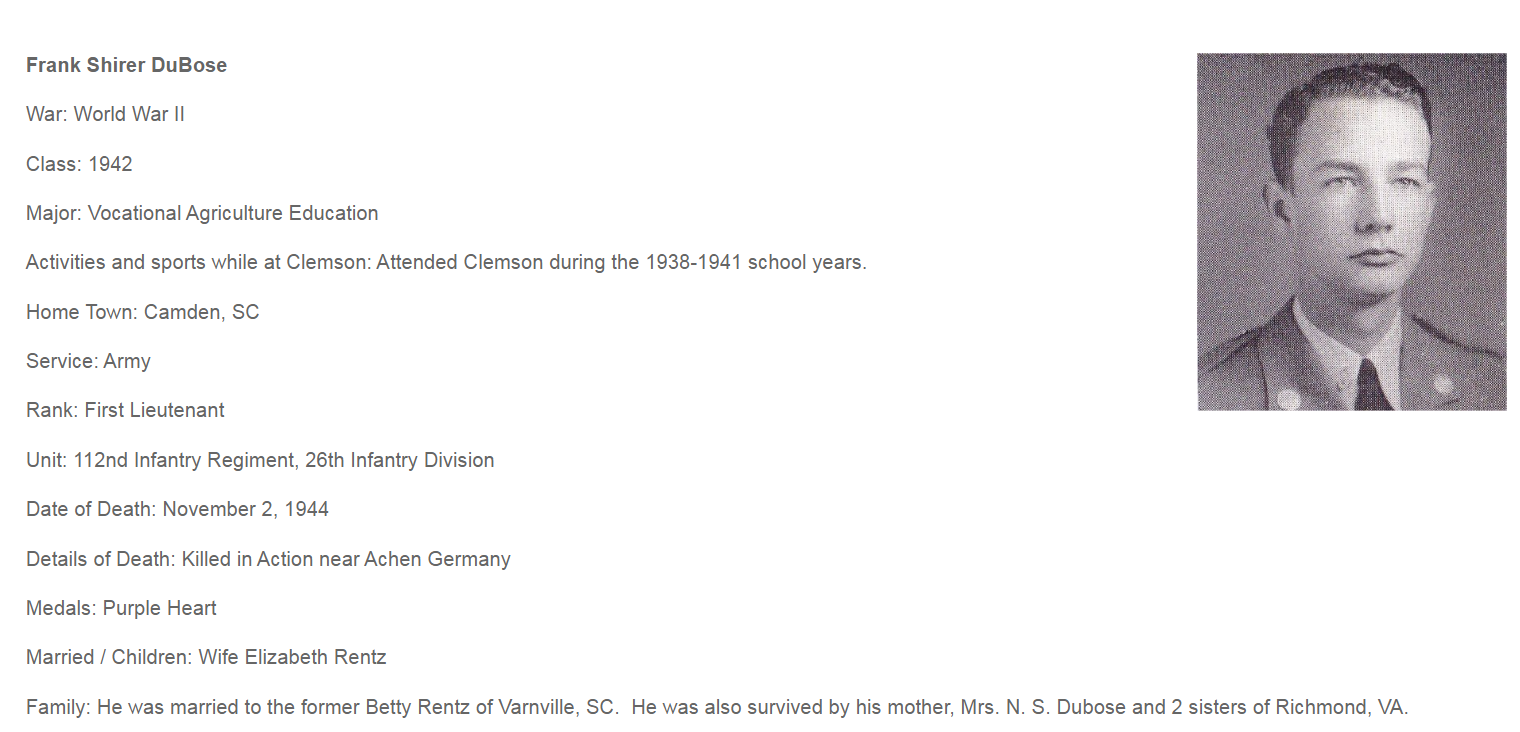 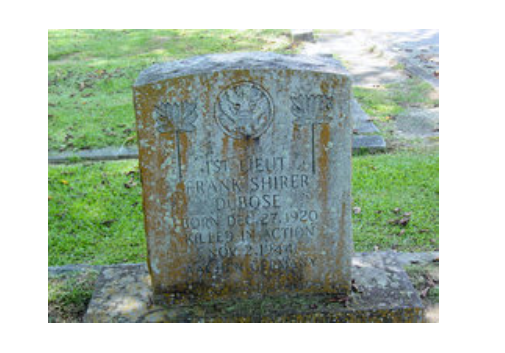 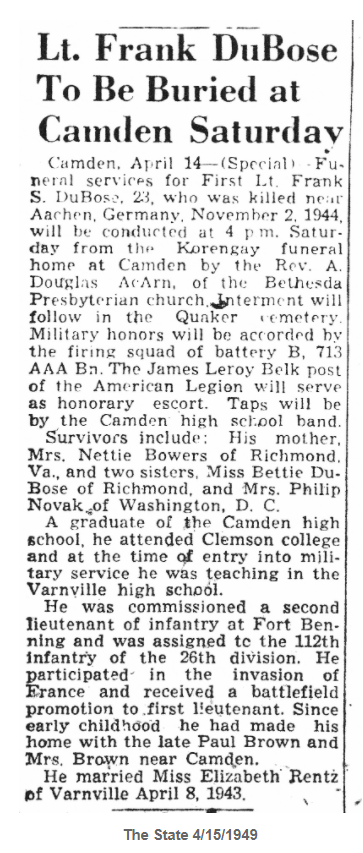 +++++++++++++++++++++++++++++++++++++++++++++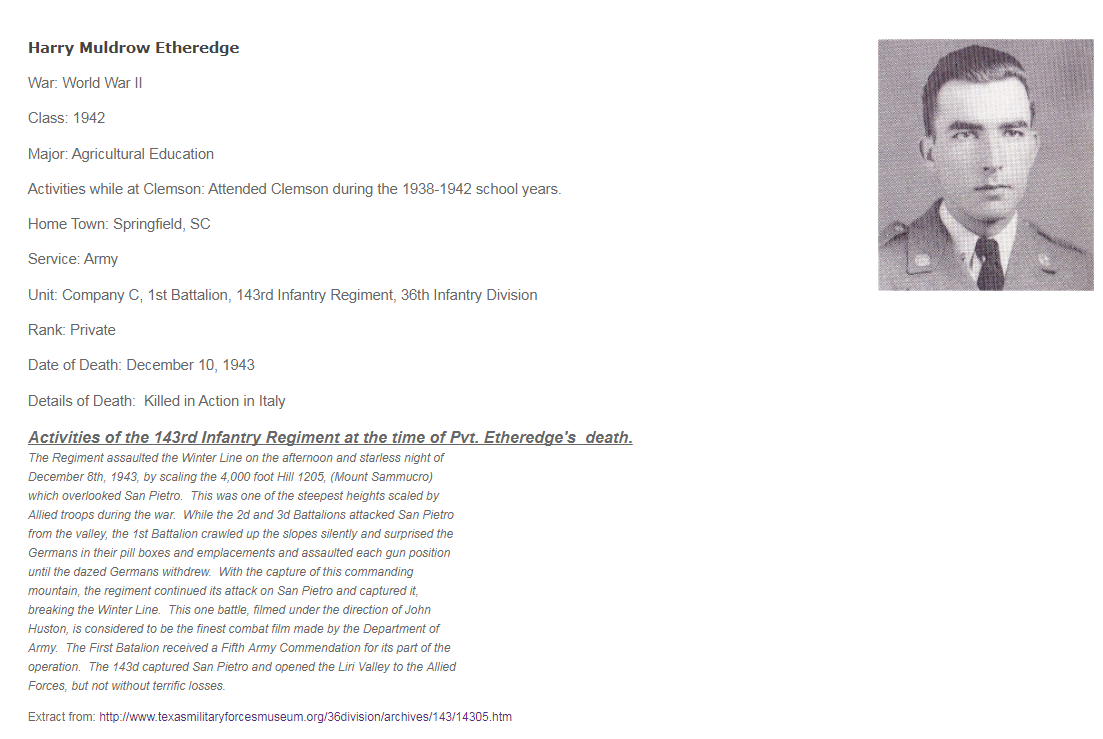 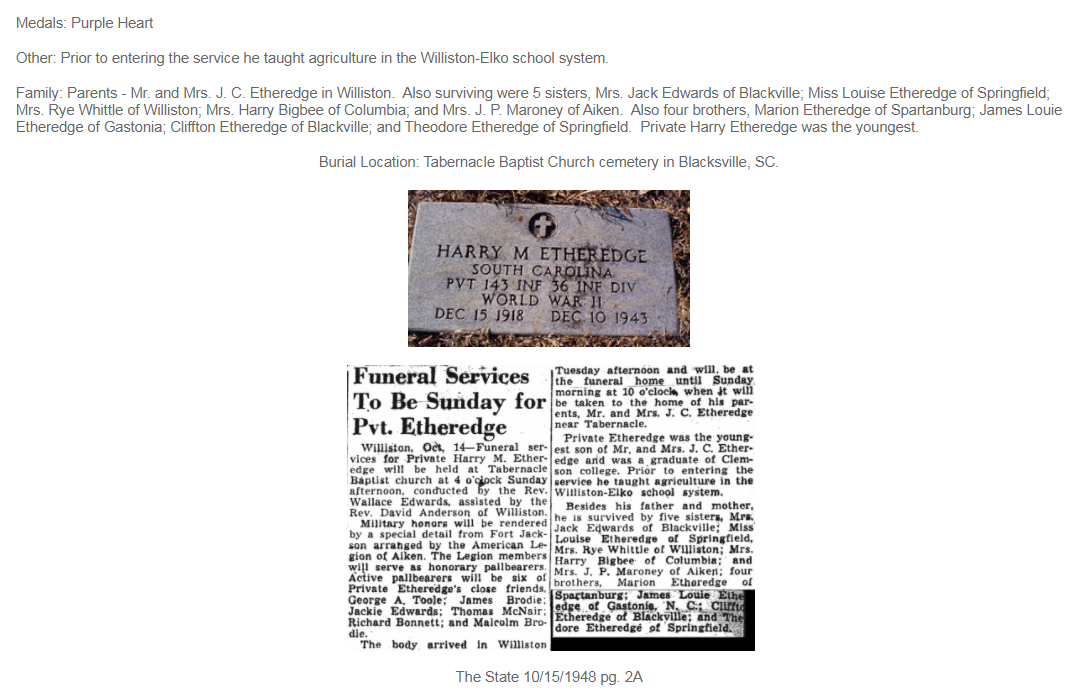 +++++++++++++++++++++++++++++++++++++++++++++++++++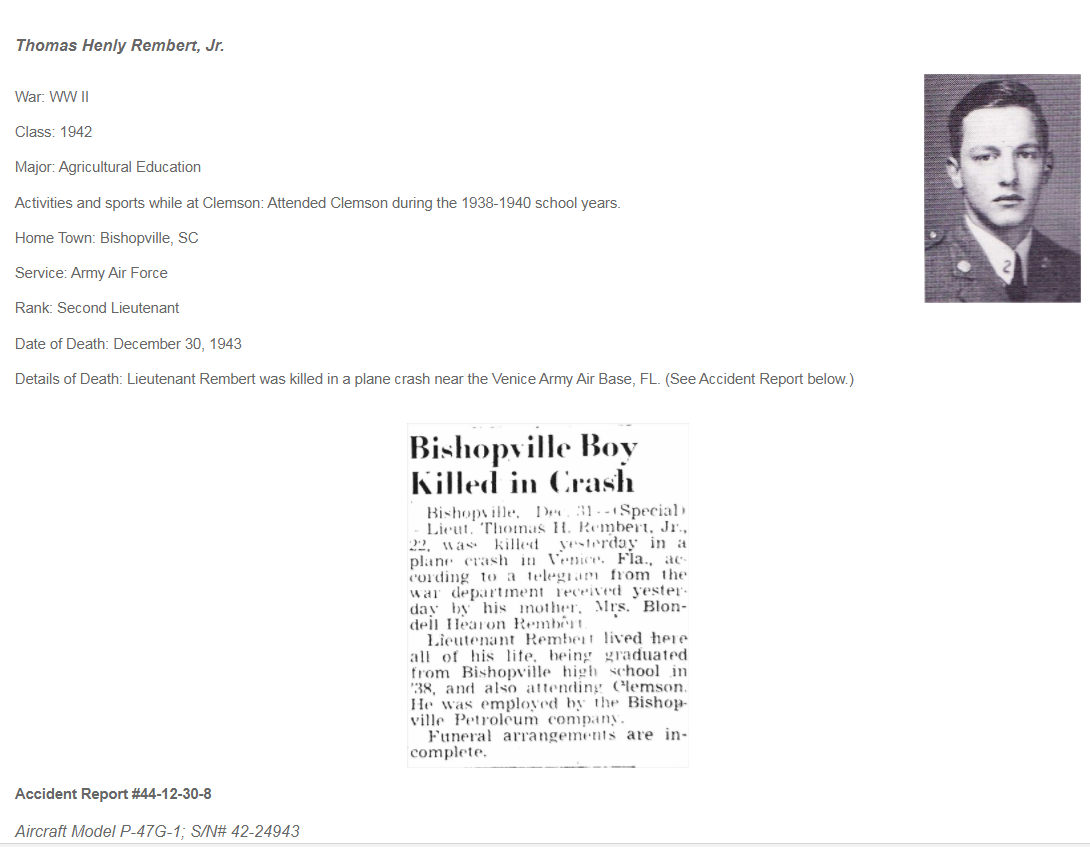 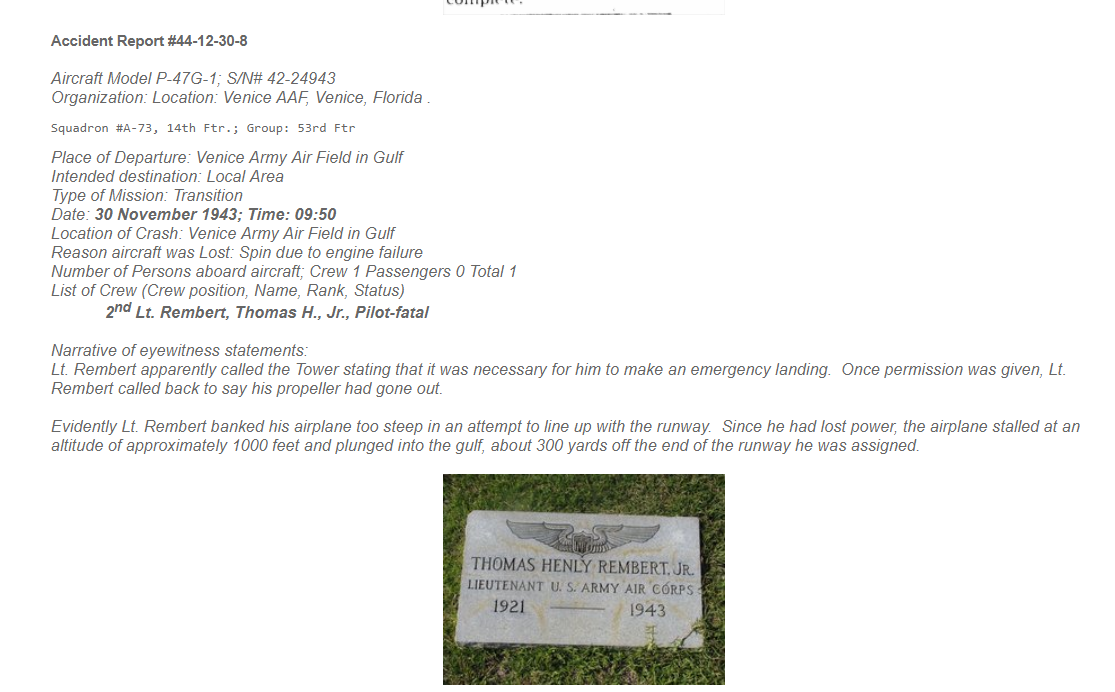 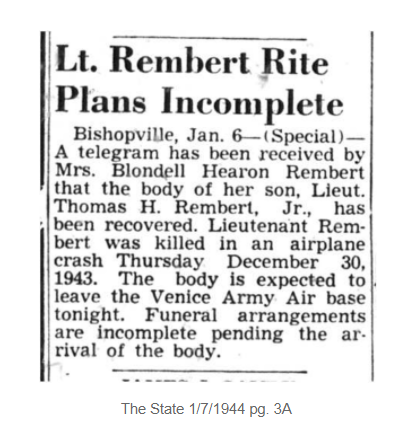 ++++++++++++++++++++++++++++++++++++++++++++++++++++++++++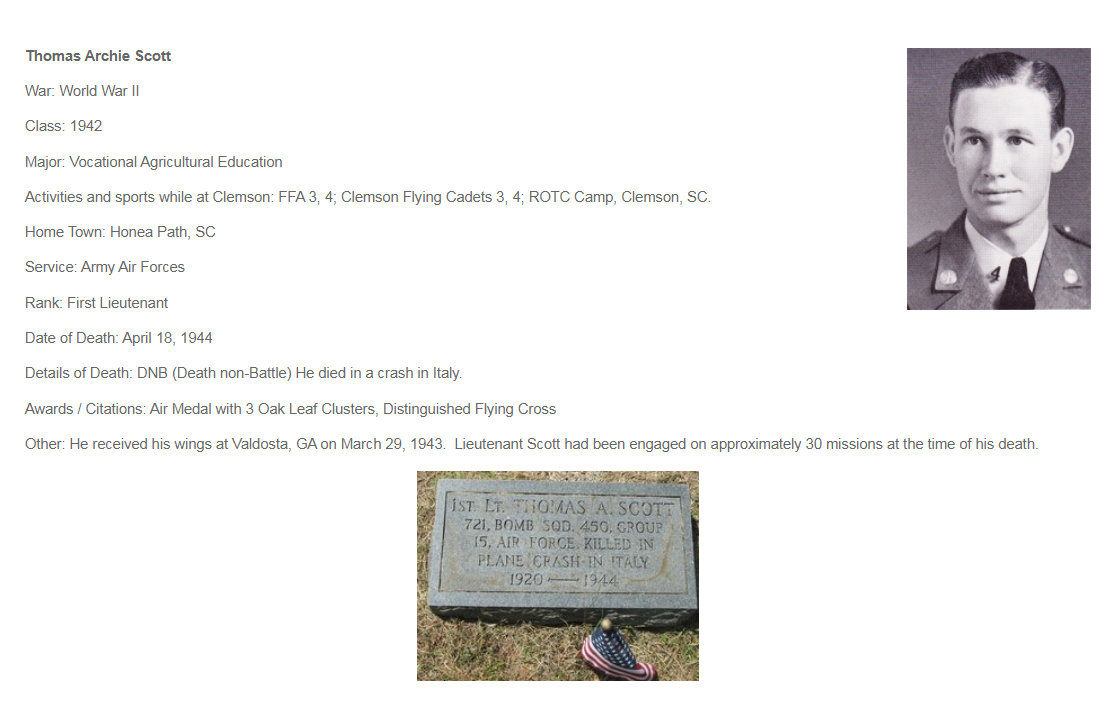 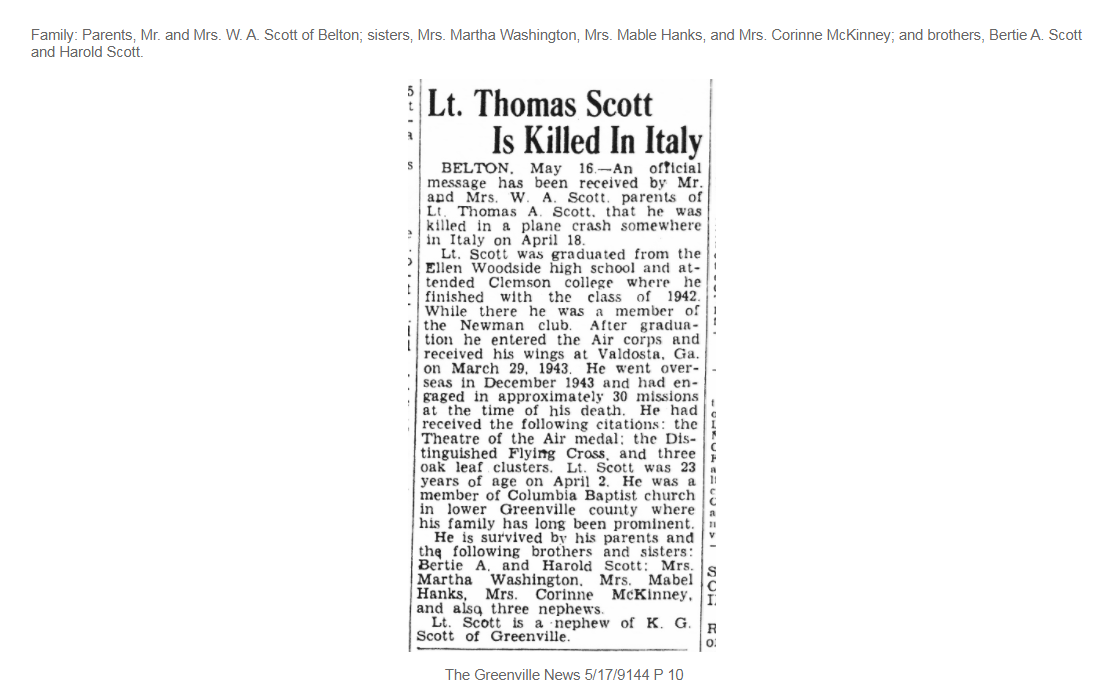 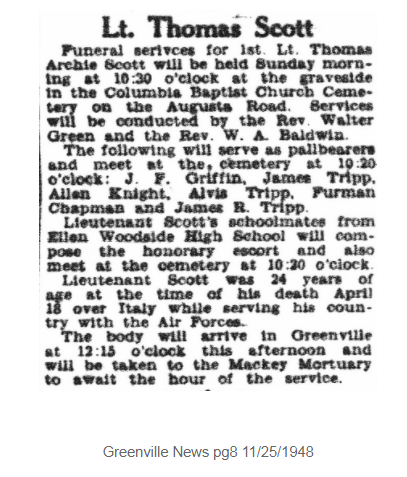 +++++++++++++++++++++++++++++++++++++++++++++++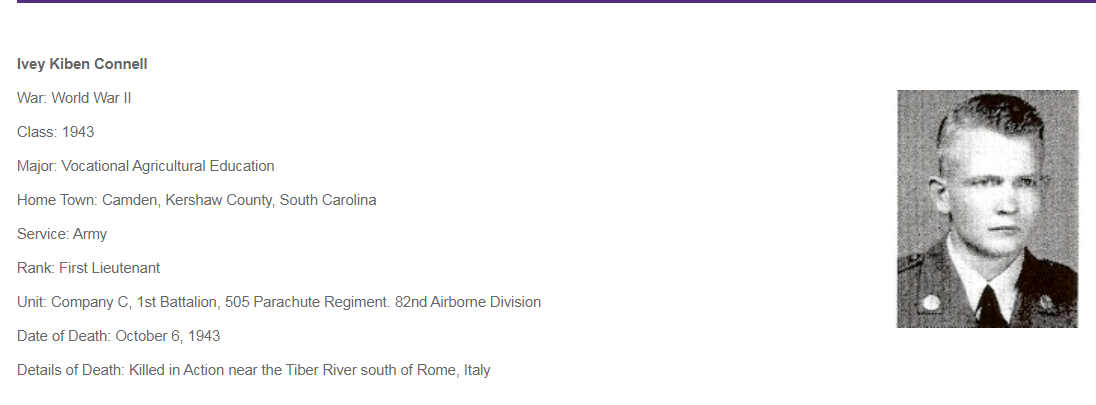 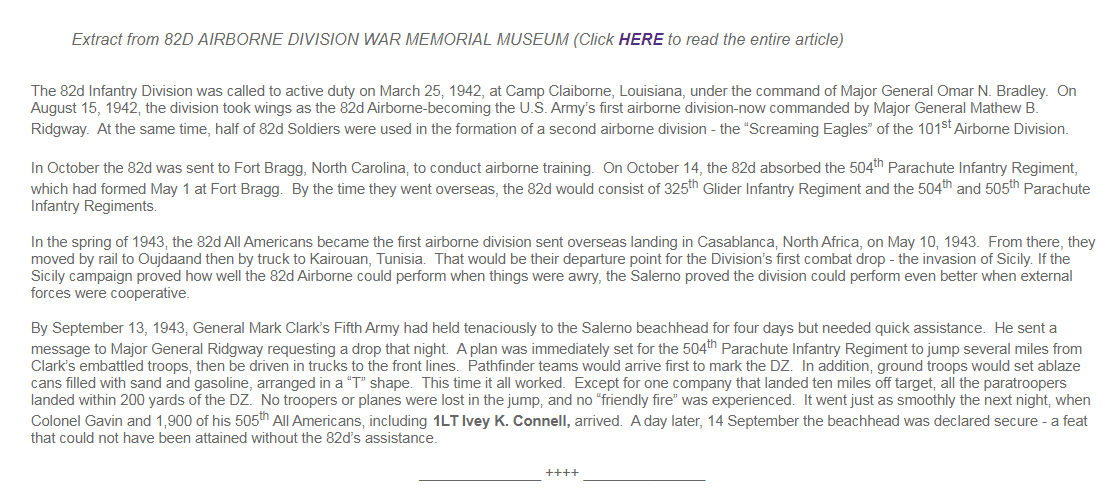 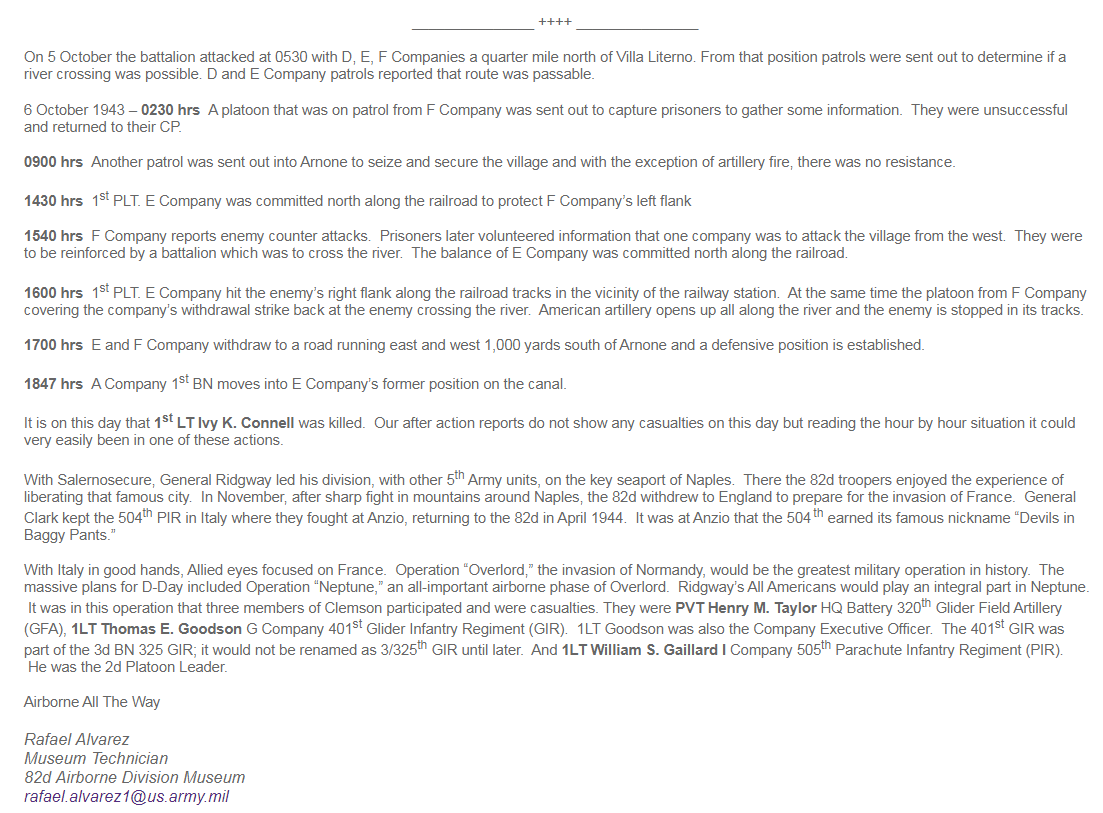 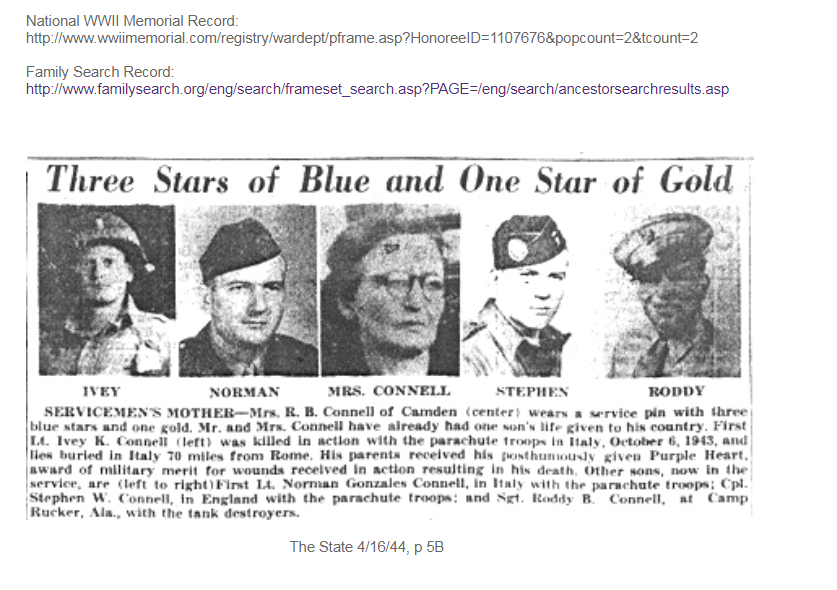 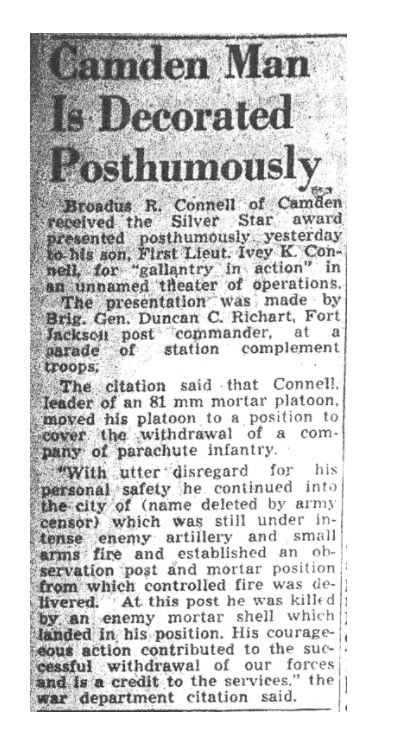 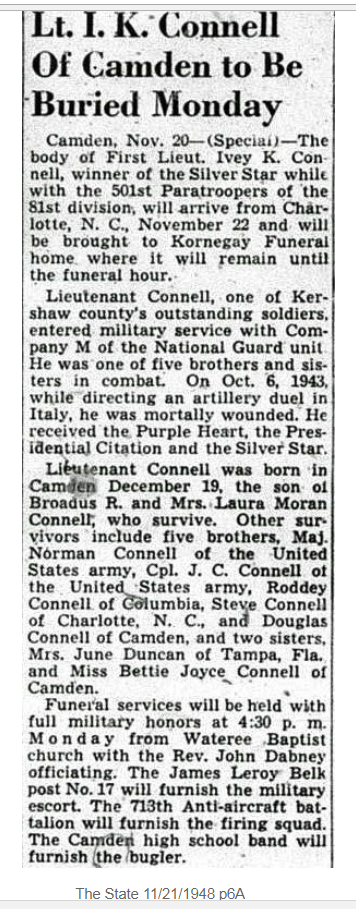 ++++++++++++++++++++++++++++++++++++++++++++++++++++++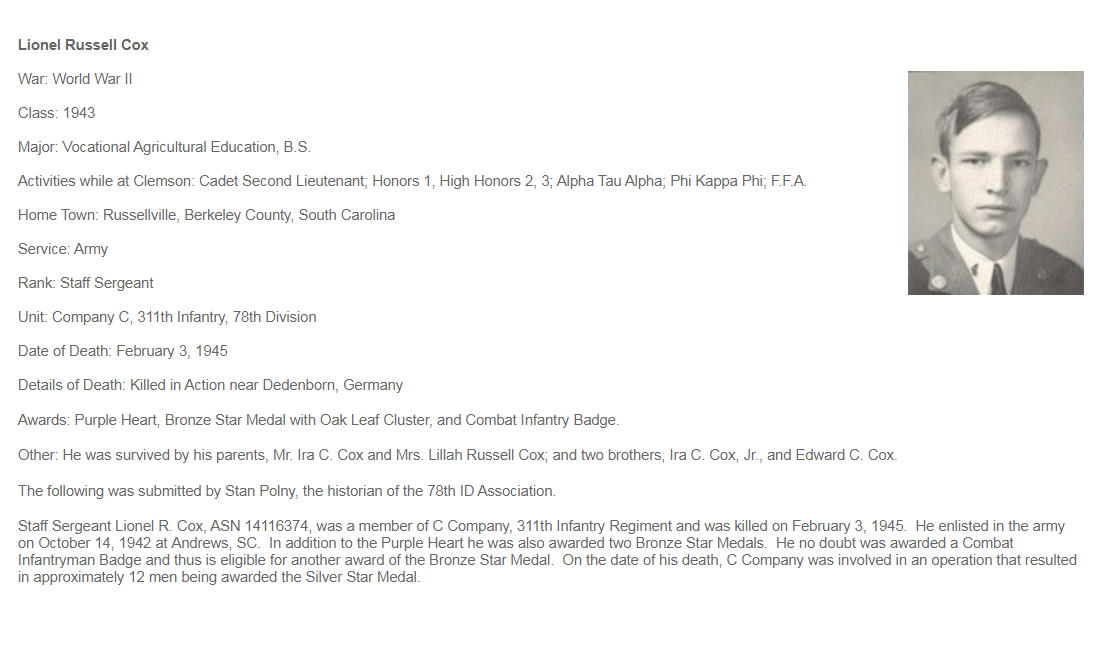 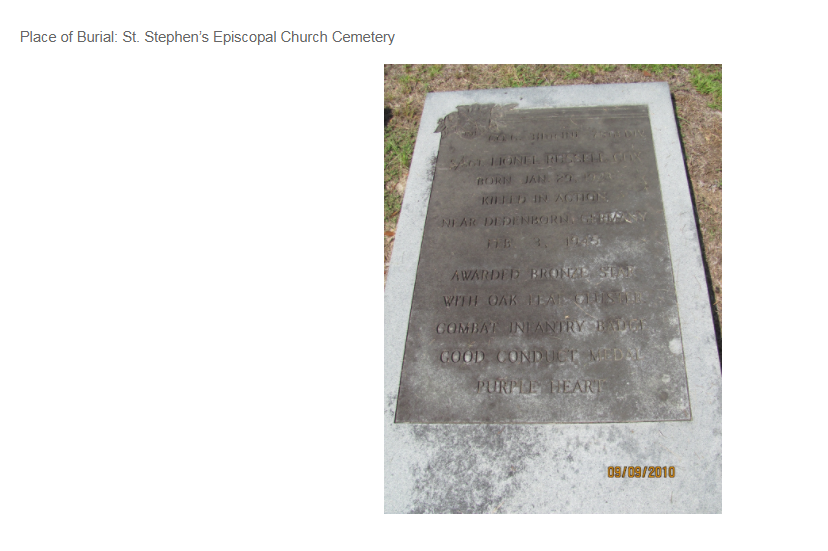 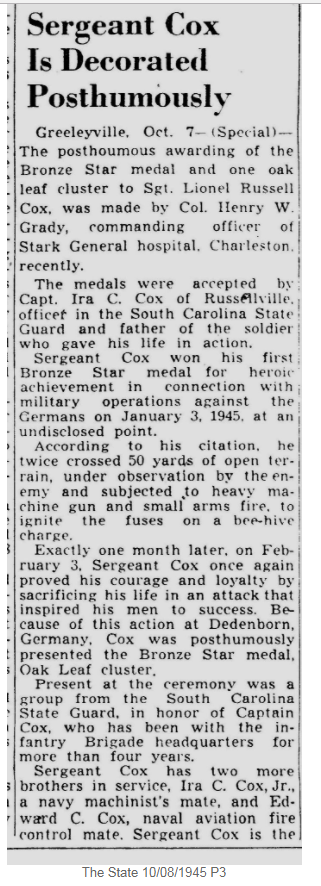 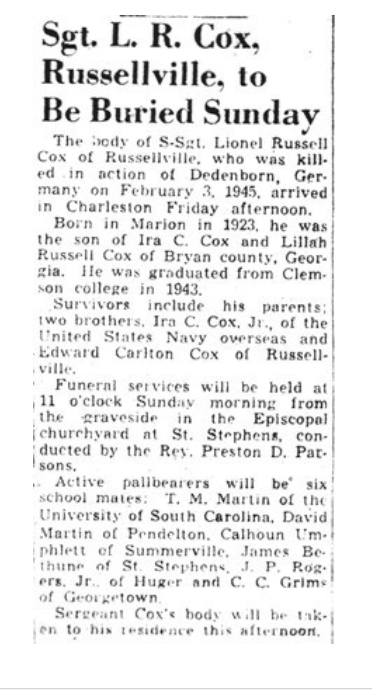 +++++++++++++++++++++++++++++++++++++++++++++++++++++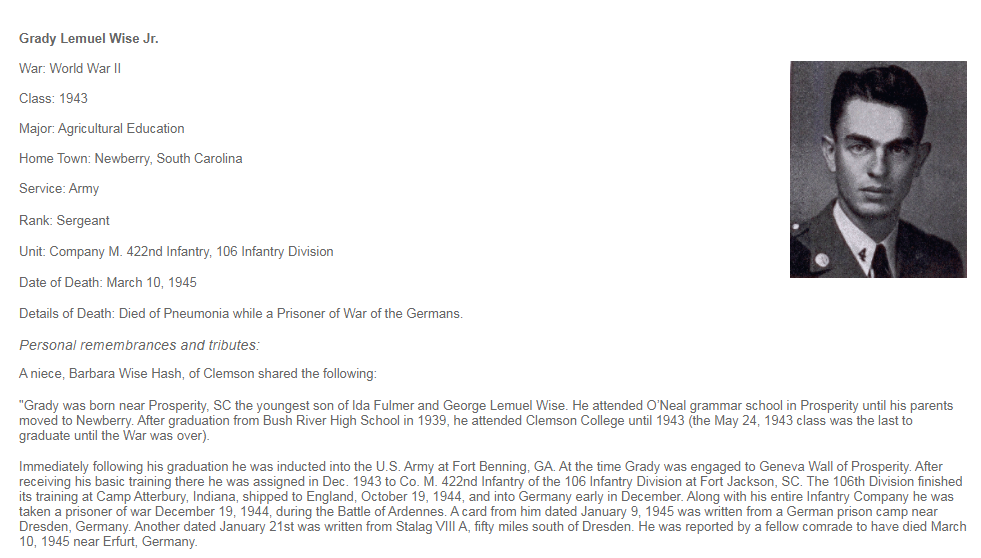 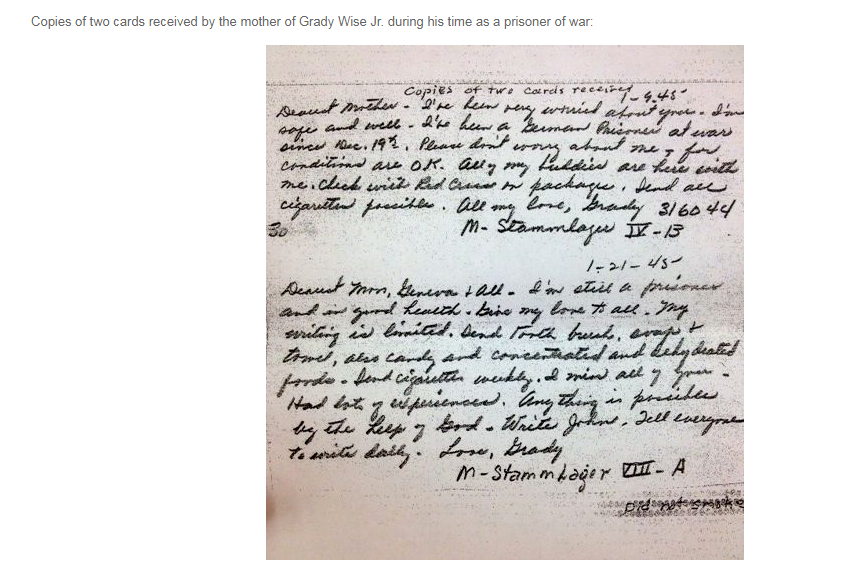 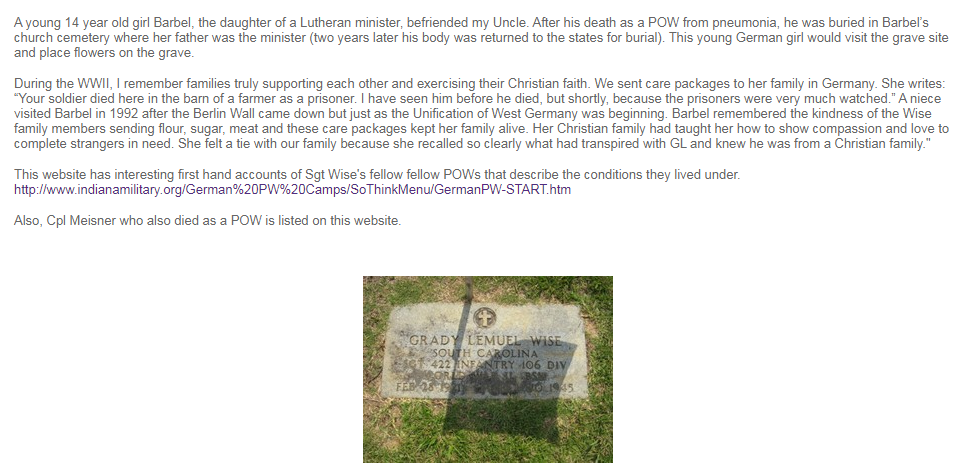 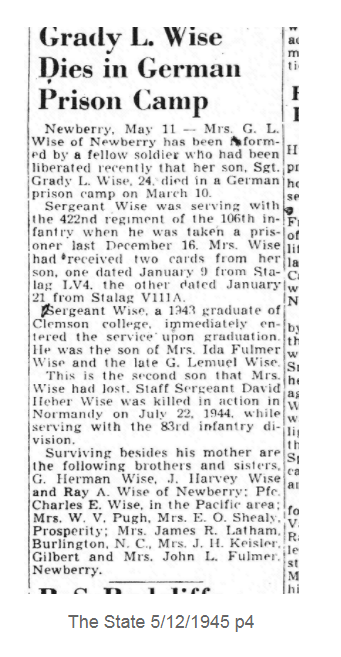 +++++++++++++++++++++++++++++++++++++++++++++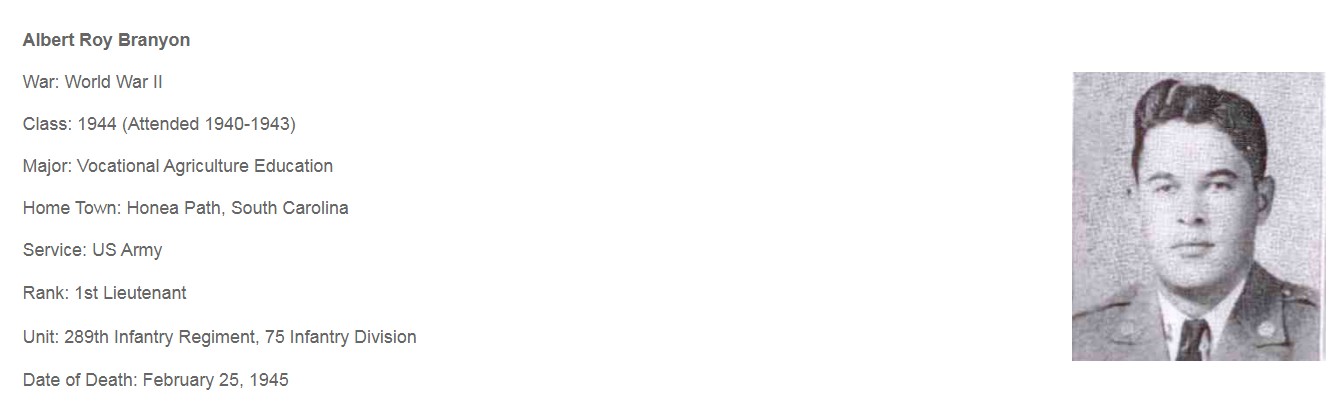 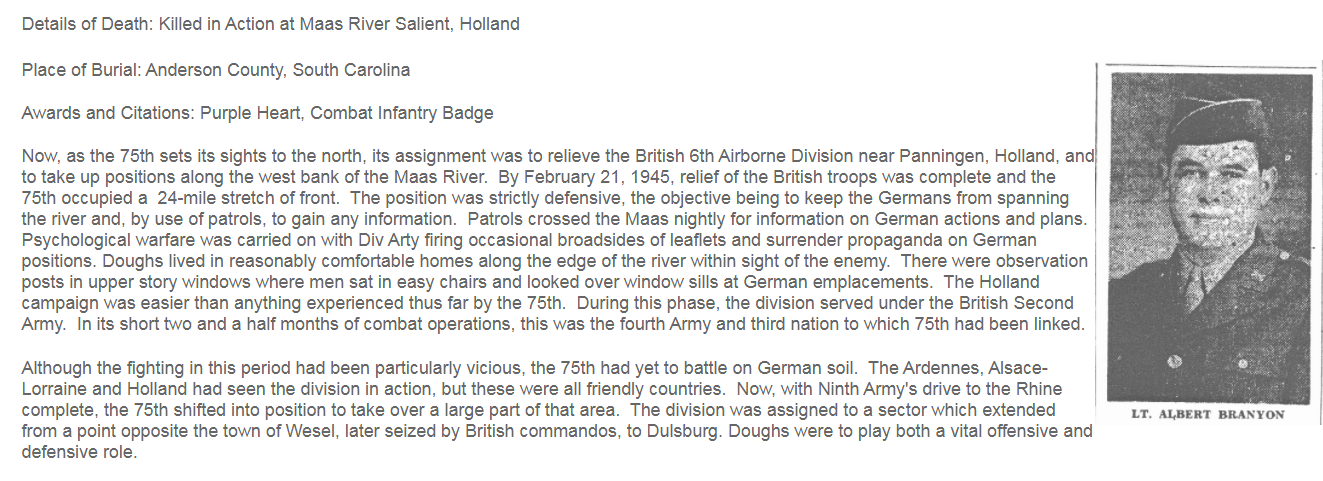 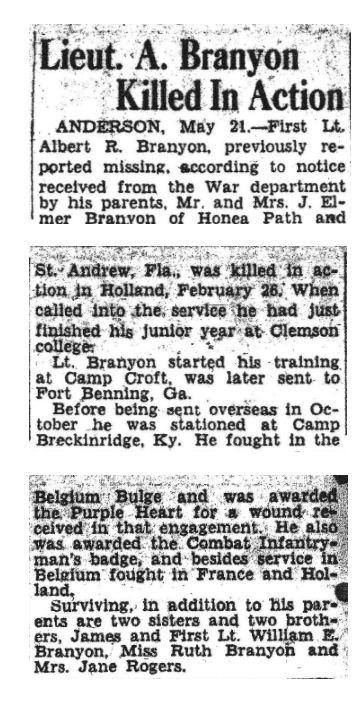 +++++++++++++++++++++++++++++++++++++++++++++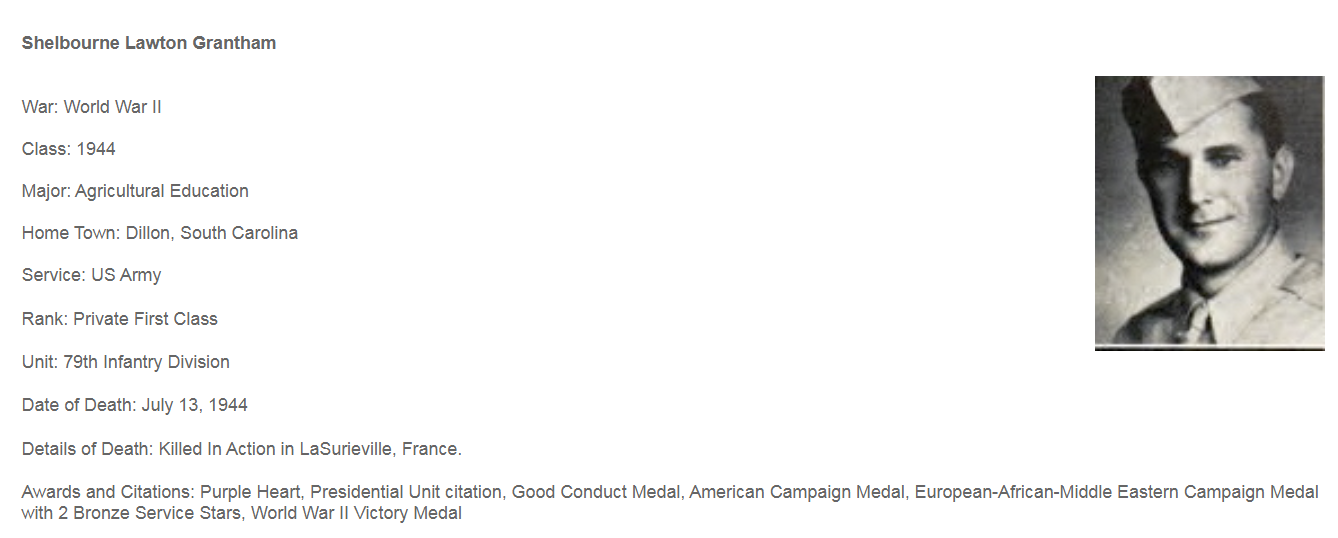 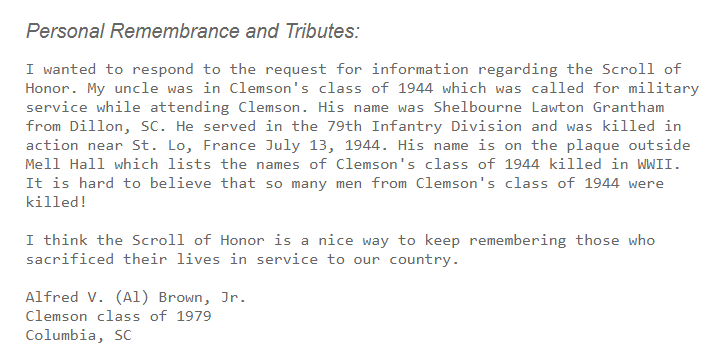 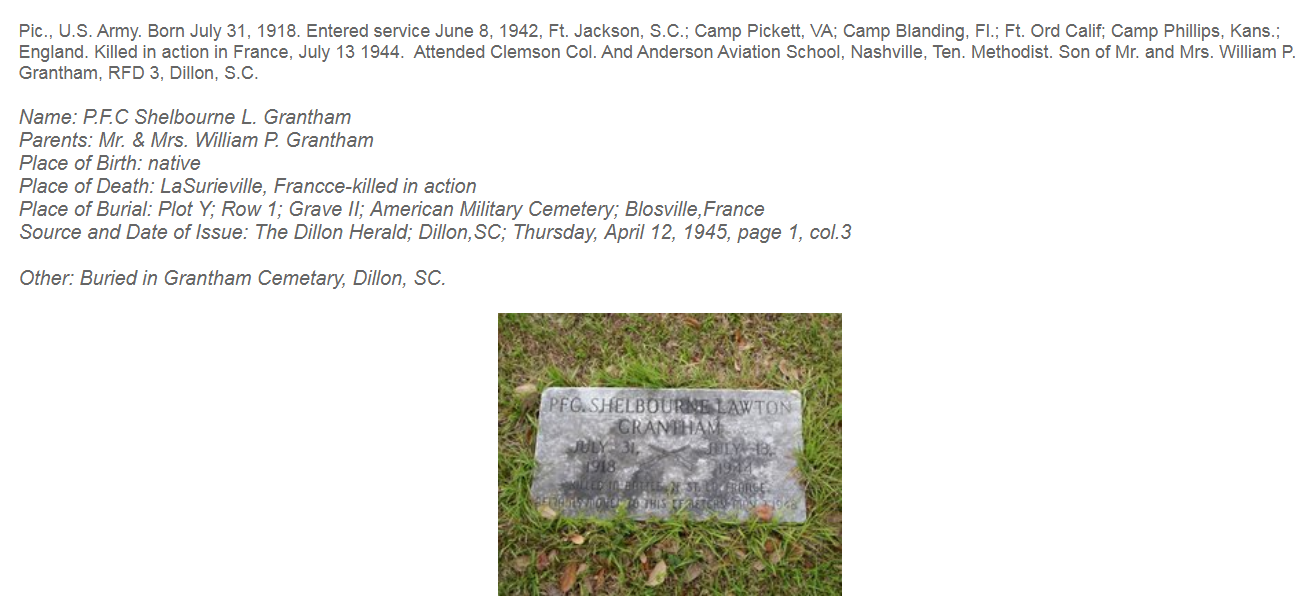 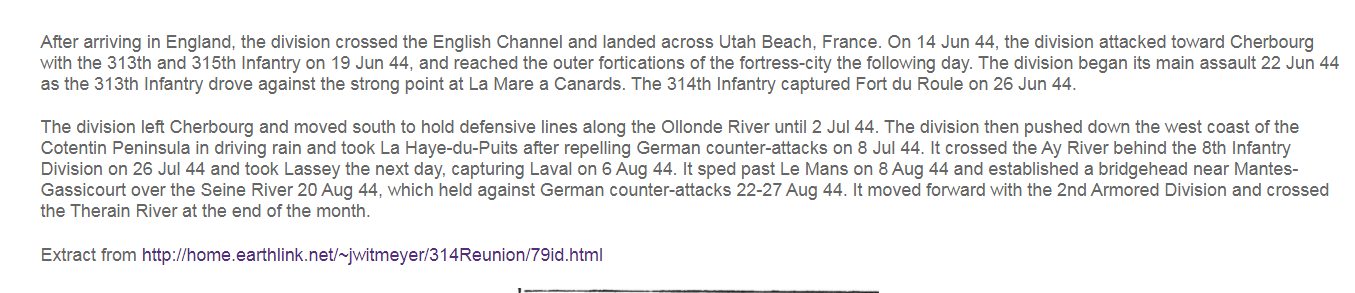 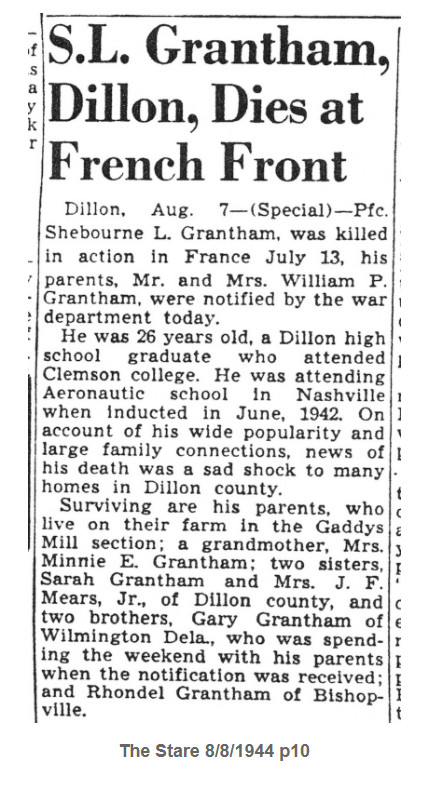 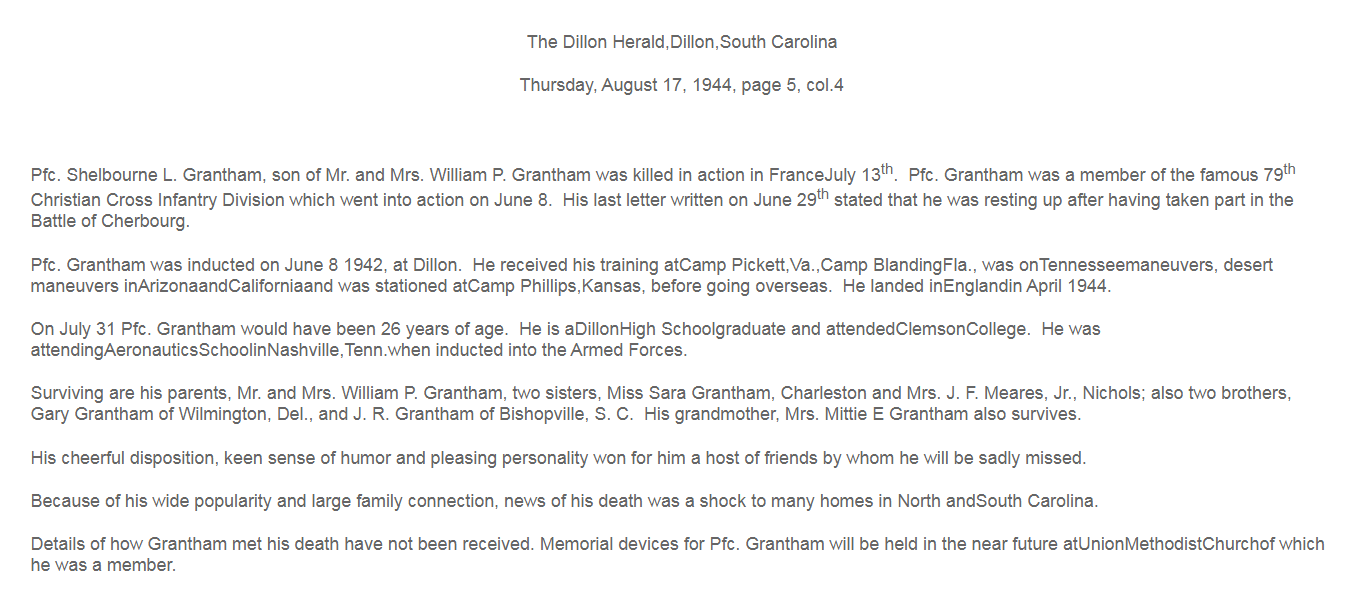 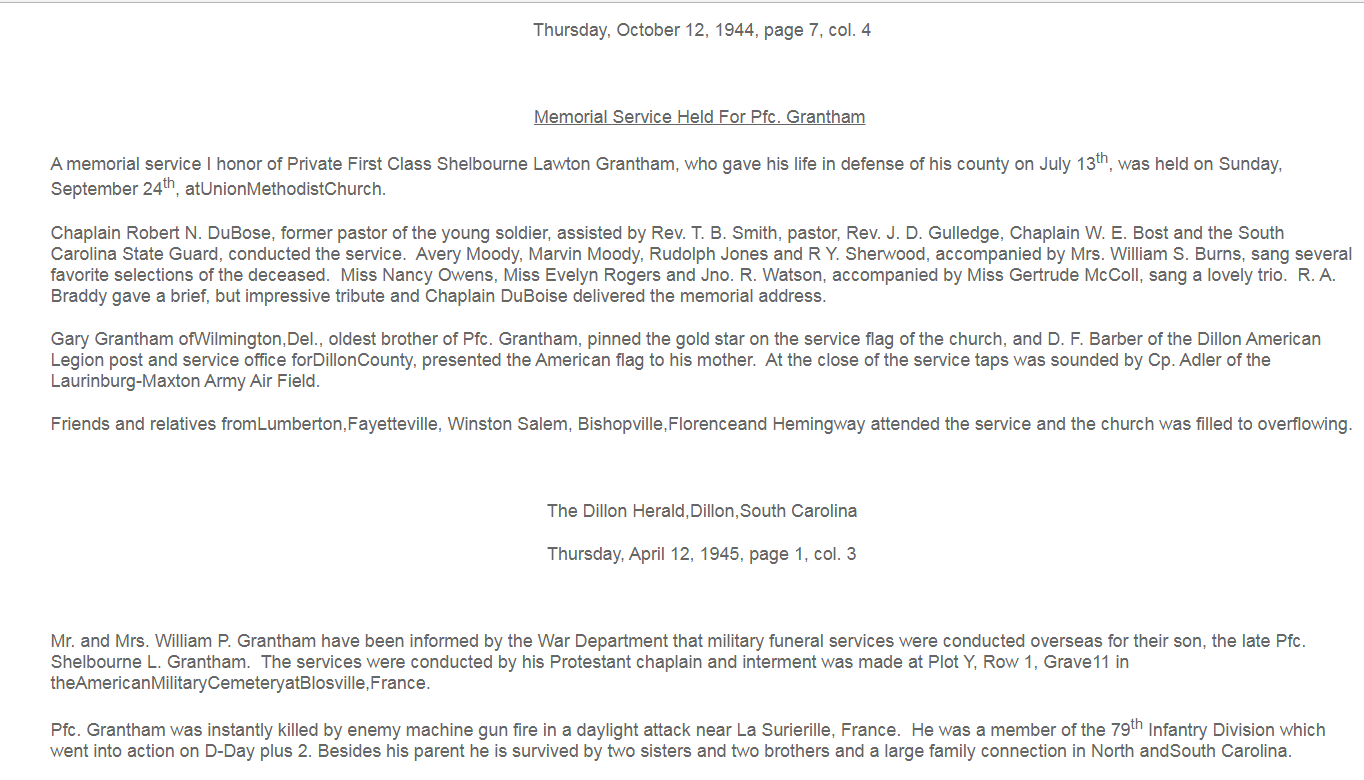 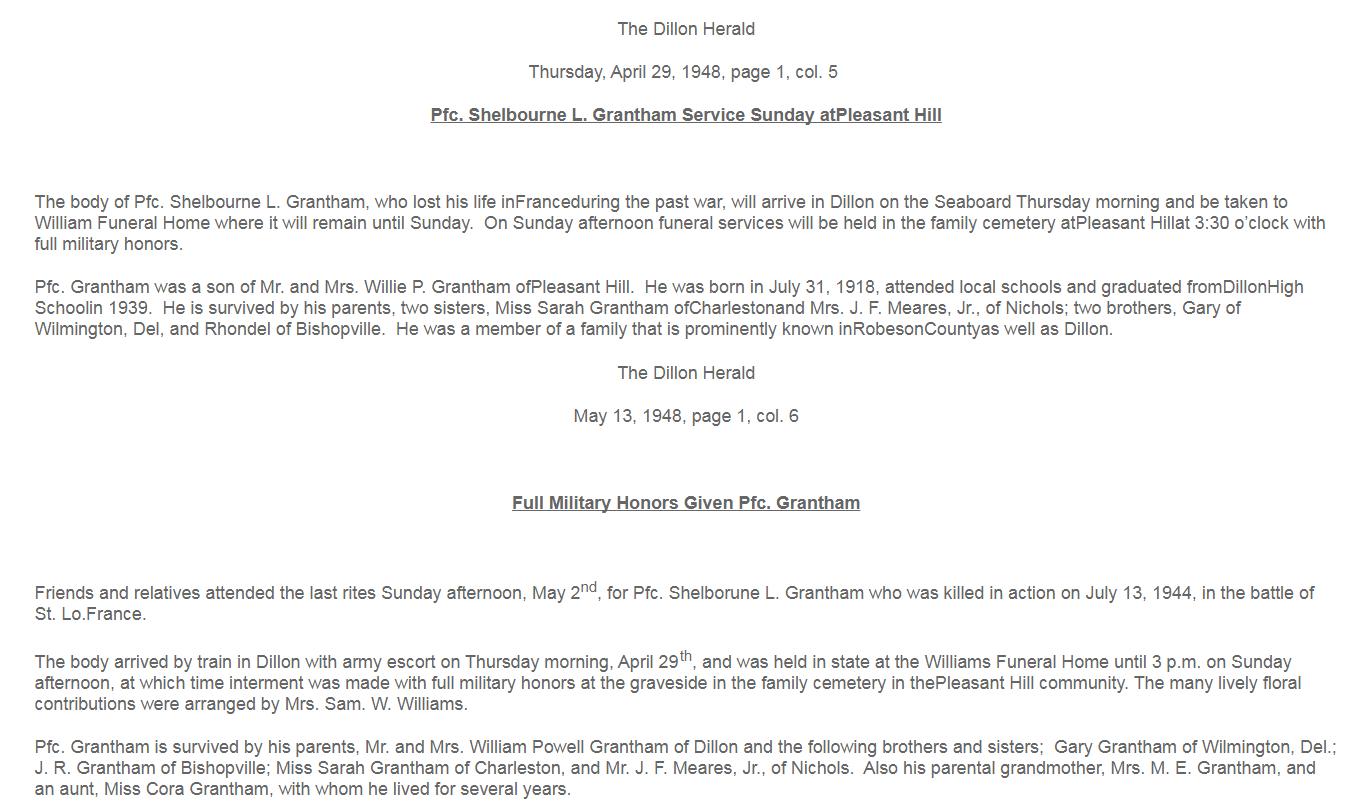 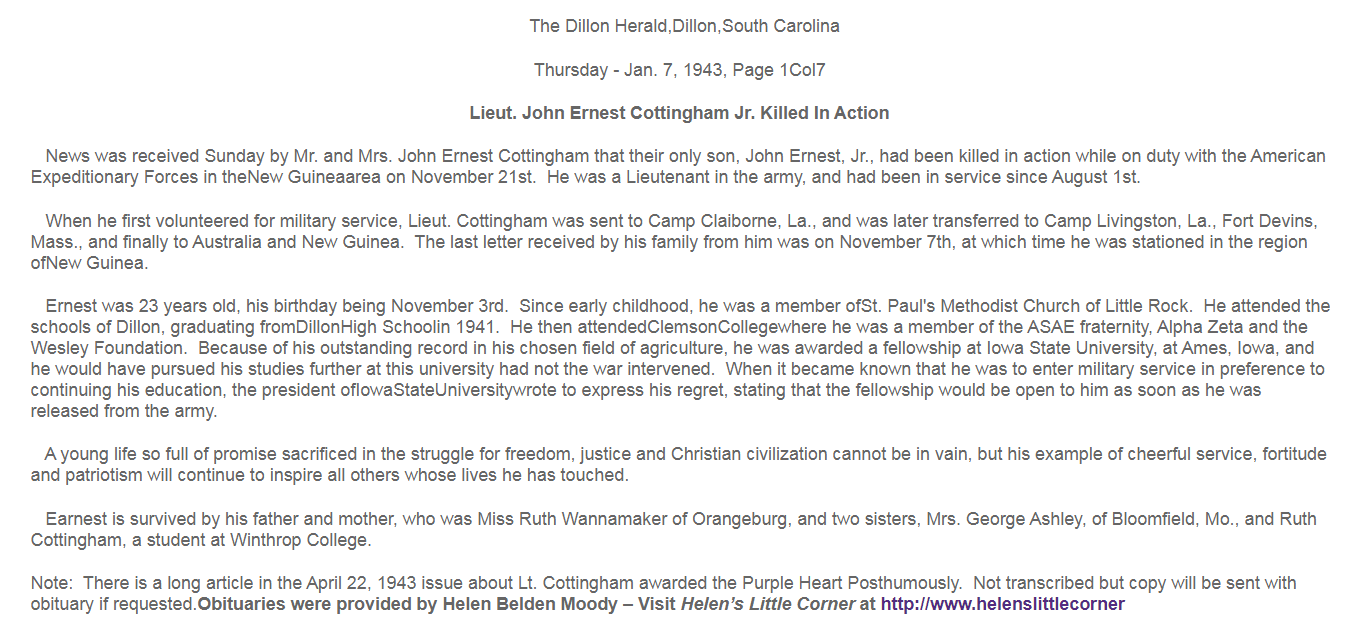 +++++++++++++++++++++++++++++++++++++++++++++++++++++++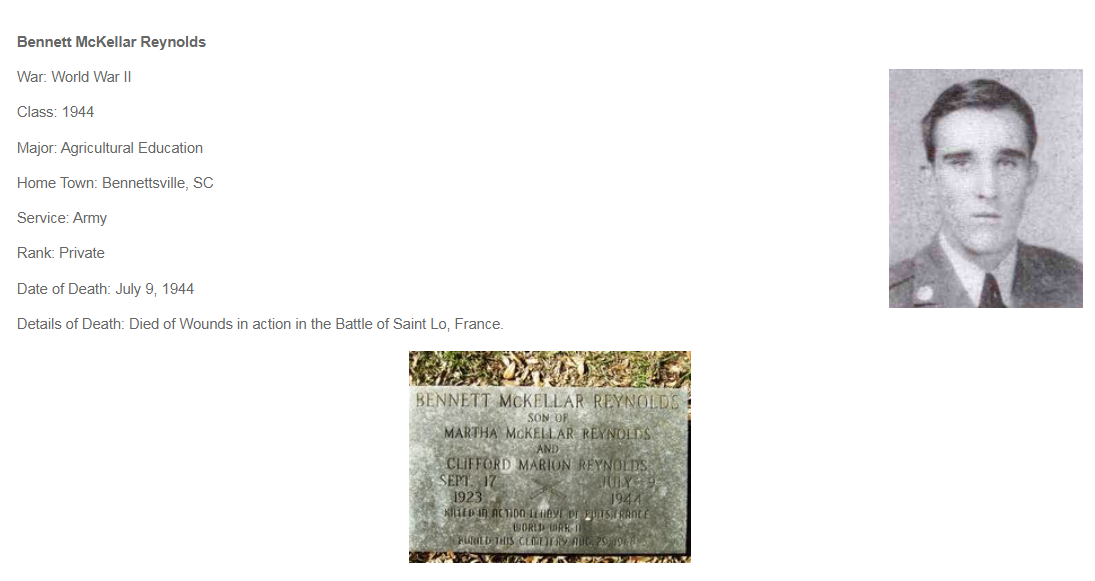 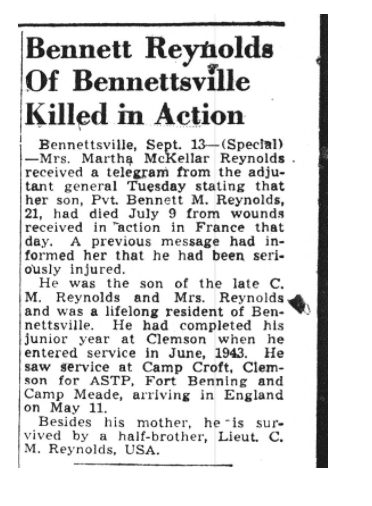 +++++++++++++++++++++++++++++++++++++++++++++++++++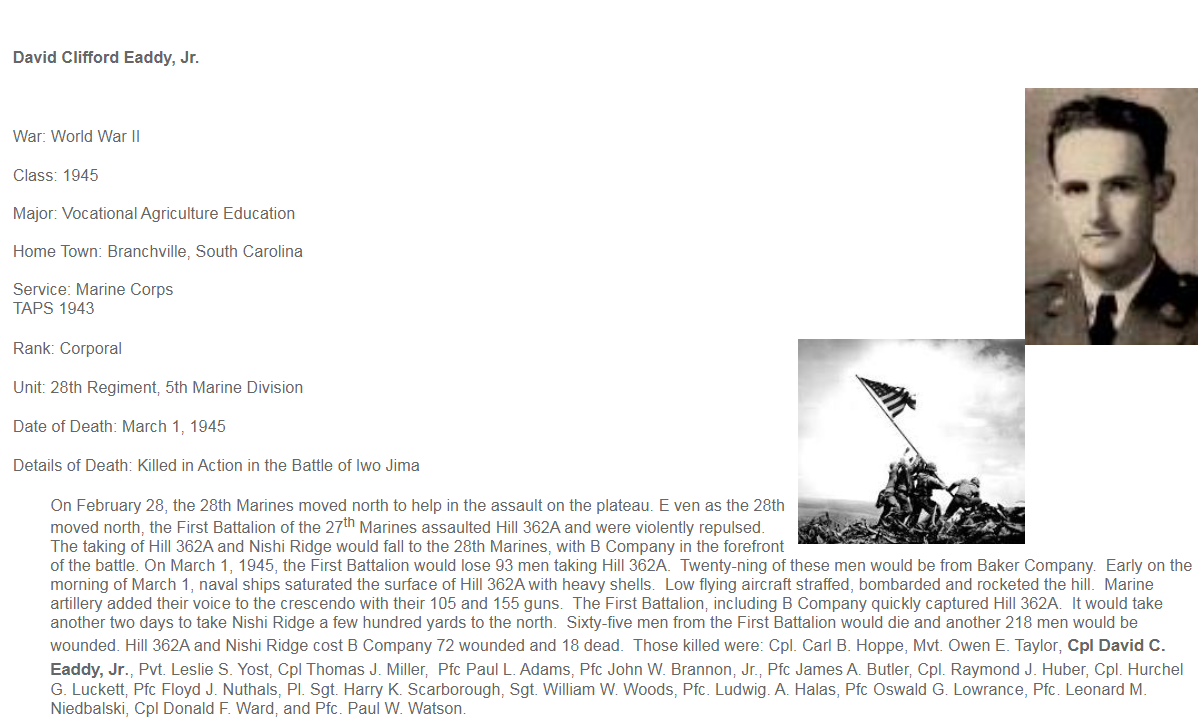 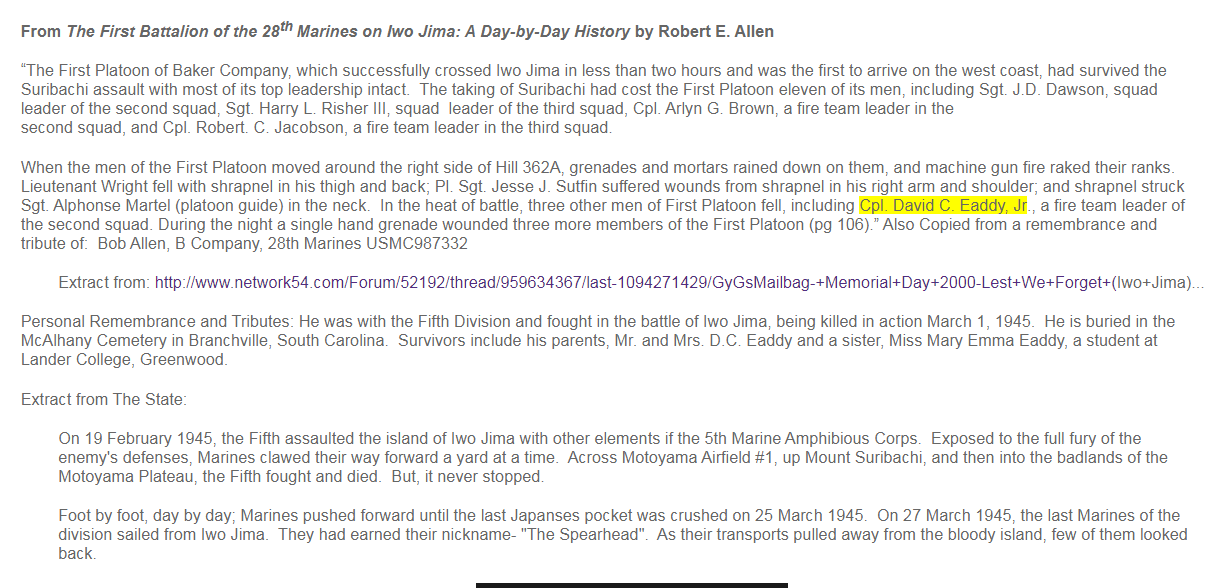 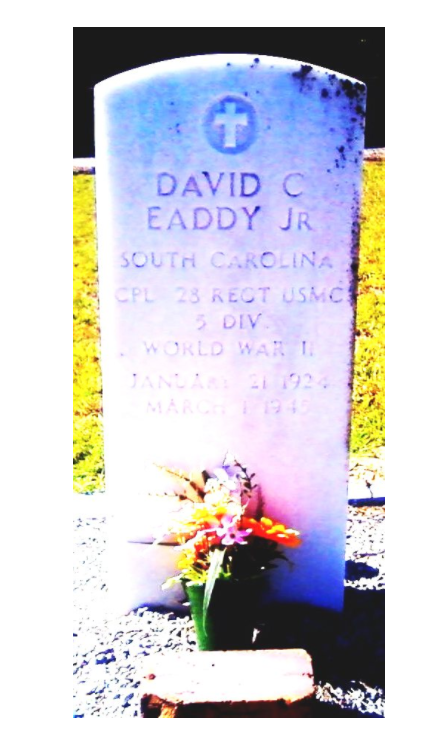 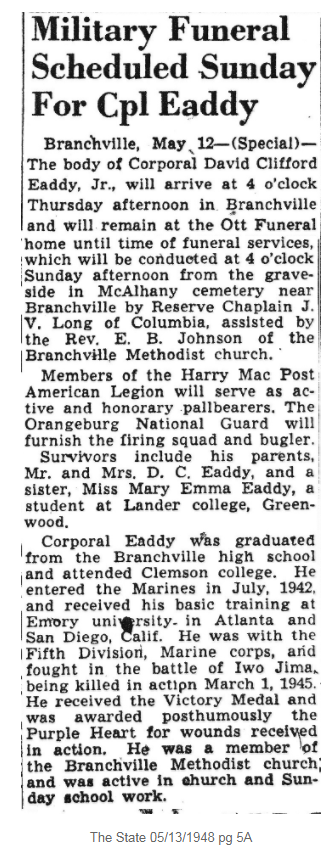 +++++++++++++++++++++++++++++++++++++++++++++++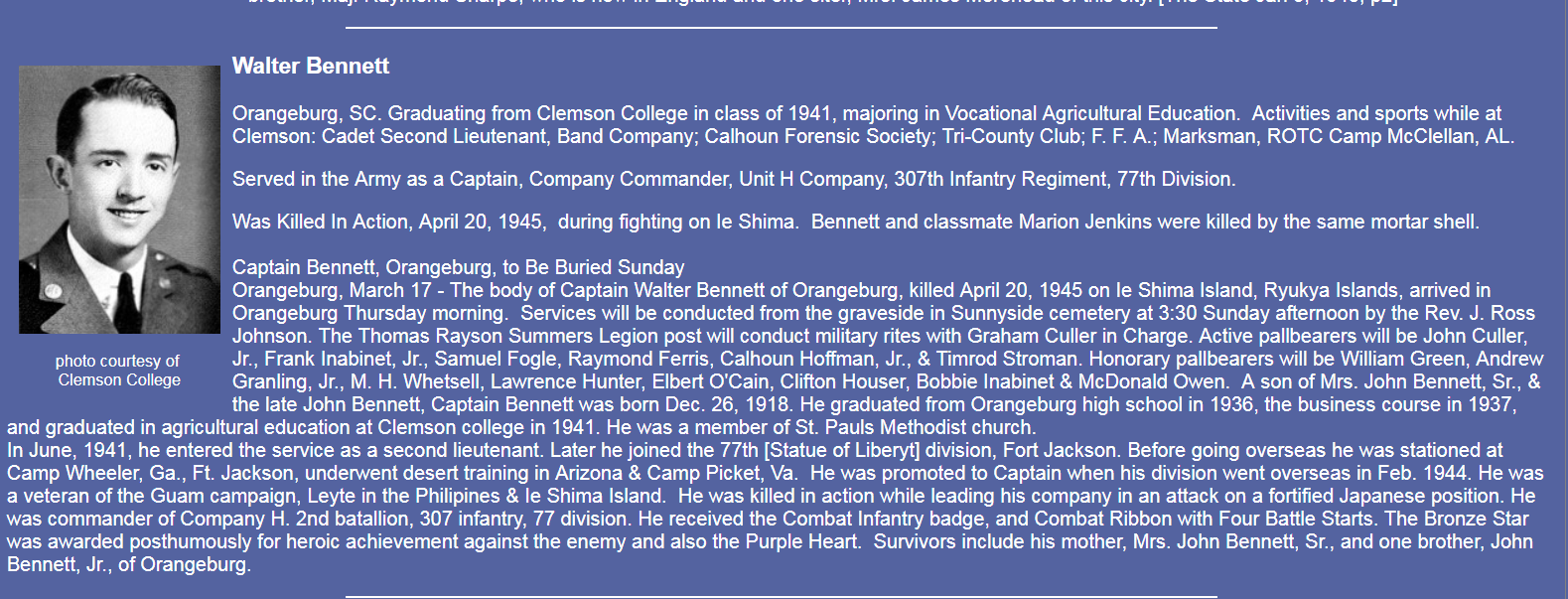 +++++++++++++++++++++++++++++++++++++++++++++++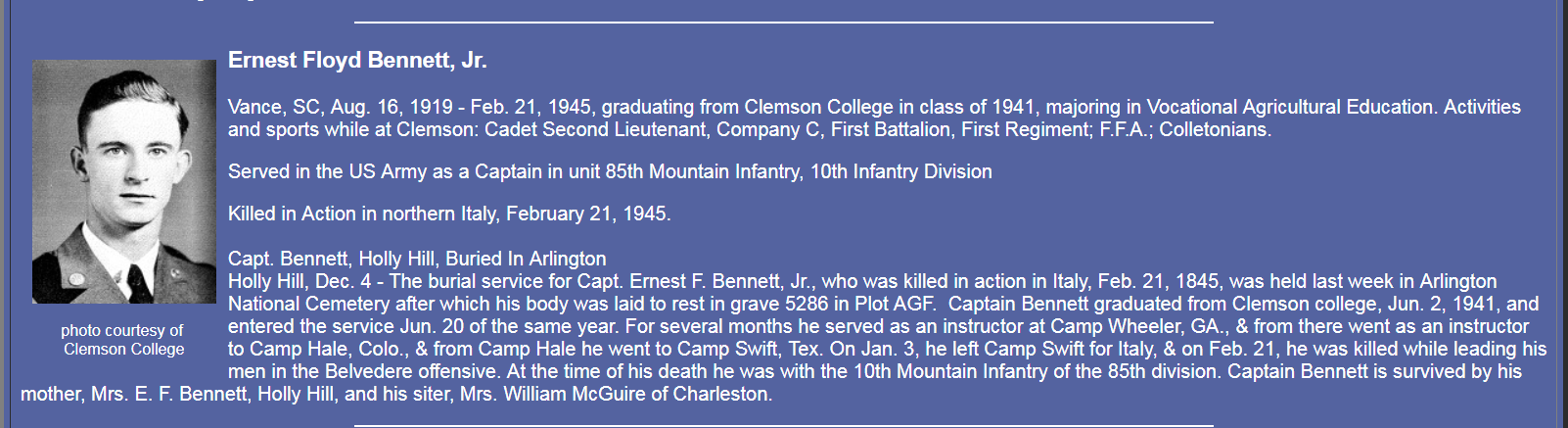 ++++++++++++++++++++++++++++++++++++++++++++++++++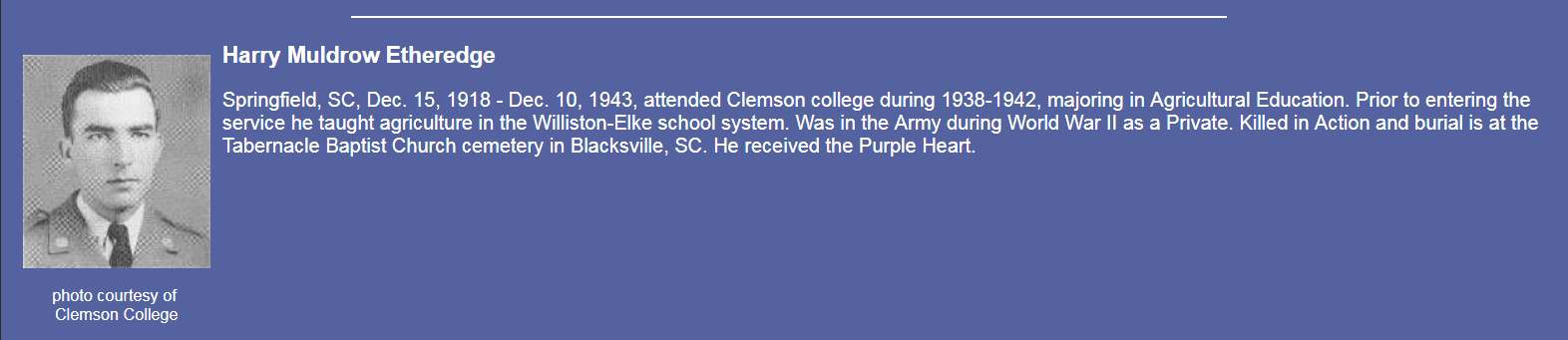 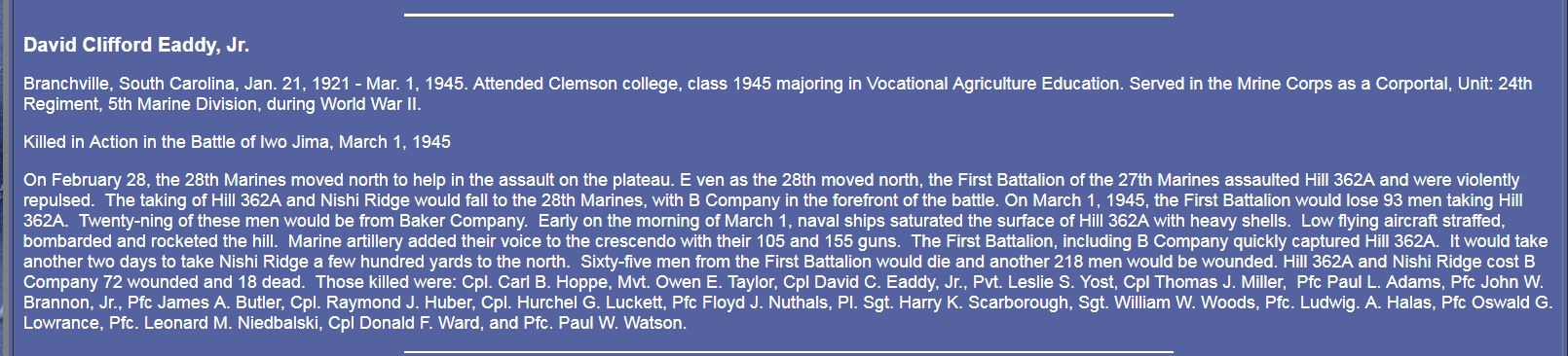 